Approved by the 25 September 2018 Cabinet of Ministers Order Plan of Anti-Money Laundering and Counter-Terrorism Financing Measures for the Period of Time till 31 December 2019Abbreviations I. Summary 	Anti-money laundering and counter-terrorism financing system in the European Union is established, in order to prevent the possibility of using financial and non-financial sector for money laundering and financing of terrorism, by ensuring a risk-based approach, providing for the implementation of preventive, supervisory and control measures in accordance with the risk level. Latvia, by accepting this plan, acknowledges that it will put its best efforts not to allow using of the State financial and non-financial system for money laundering and financing of terrorism, and is committed to ensuring considerable progress towards improving legal environment and the effectiveness thereof already in 2018 and 2019. 	Plan of Anti-Money Laundering and Counter-Terrorism Financing Measures for the Period of Time till 31 December 2019 (hereinafter - the plan) is drafted, in order to fully introduce the horizontal priority (cross-cutting issue) of the Financial Sector Development Plan for 2017 - 2019 - to prevent money laundering and financing of terrorism risks, by raising the international reputation of the country in financial markets and institutions. The objective of the plan is to strengthen the capacities of Latvia to combat money laundering, financing of terrorism and proliferation and to mitigate the overall money laundering and financing of terrorism (ML/FT) risks, by ensuring conformity with the international commitments and standards in the field of AML/CFT and promoting the public safety, competitiveness of economic environment and confidence in jurisdiction of Latvia. The measures included in the plan are developed, in order to achieve this objective. Anti-money laundering and countering the financing of terrorism as a considerable priority derives both from the governmental action plan for the implementation of the Declaration on the action intended by the Cabinet of Ministers led by Māris Kučinskis, and the Financial Sector Development Plan for 2017 - 2019, which clearly defines the need for unconditional and decisive introduction of the risk management and conformity principles meeting the best international practice and standards and zero-tolerance towards violations and unlawful conduct. By the 24 May 2017 Order No. 246, the Cabinet of Ministers approved the Plan of Measures for Mitigation of the Money Laundering and Terrorism Financing Risks for 2017-2019 (hereinafter - the Plan of Measures for 2017 - 2019), based upon the second national money laundering and terrorism financing risk assessment report (hereinafter - the NRA). Since the approval of the Plan of Measures for 2017 - 2019, several considerable events have occurred, as a result whereof it is currently necessary to repeatedly review the plan approved in 2017, in order to achieve considerable progress over the period of 2018 and 2019 in enhancing the anti-money laundering and counter-terrorism financing system. The Fifth Round Report on the Effectiveness of the Anti-Money Laundering and Counter-Terrorist Financing System of Latvia (The Fifth Round Mutual Evaluation Report) was approved at the Plenary Session of the Moneyval Committee of the Council of Europe on 4 July 2018, which was published on 23 August 2018. This evaluation in accordance with the international standards of the Financial Action Task Force (FATF) was carried out by the experts of Moneyval Committee of the Council of Europe during their visit from 30 October till 8. November 2017. Thus, the report contains the situation analysis, on the basis of the regulation and performance outcomes in place as at 8 November 2017. Within the scope of the Fifth Round, the member states of the Moneyval Committee are for the first time evaluated not only in terms of compliance of their legal framework to the FATF standards, but also by evaluating the effectiveness of the system. Thus, the report provides the evaluation on the conformity of Latvia to 40 FATF recommendations, as well as evaluates the effectiveness of the system in accordance with 11 immediate outcomes. The Financial Sector Development Board, being the supreme policy coordination group in the field of financial sector development and anti-money laundering and combating financing of terrorism, in its 21 March 2018 meeting approved complementary measures for increasing the level of conformity of anti - money laundering and combating the financing of terrorism, inter alia, measures to be implemented under urgency procedure for enhancement of the risk-based supervisory measures and more rapid revision of the high risk business models, capacity building of the supervisory, controlling and investigatory authorities, as well as for improvement of information exchange mechanisms between the financial sector and the State. This plan has been drafted in close cooperation with the non-governmental sector - industry organisations, who ensured the coordinated action of both the industry and decision-makers and fast achievement of the outcome. The most considerable point of this complementary measure is the suspending and limiting of the financial operations of high risk customers, for the purposes of implementation whereof on 9 May 2018 the amendments to the Law on the Prevention of Money laundering and Terrorism Financing took effect, by providing for the prohibition for the banks and payment institutions to cooperate with shell arrangement if they meet certain set of features - has no economic operation and is registered in the jurisdiction not imposing a duty to submit financial reports. Coordinated and effective action of responsible institutions has ensured a considerable decrease in high risk transactions in financial sector, which has for a long time been one of the issues impeding the reputation and sustainable development of the financial system. A decrease that has started already in 2016 considerably accelerated, improving the possibilities of public authorities to ensure adequate control and supervisory measures.Table 1 - Financial Sector Change Management in 2015 - 2018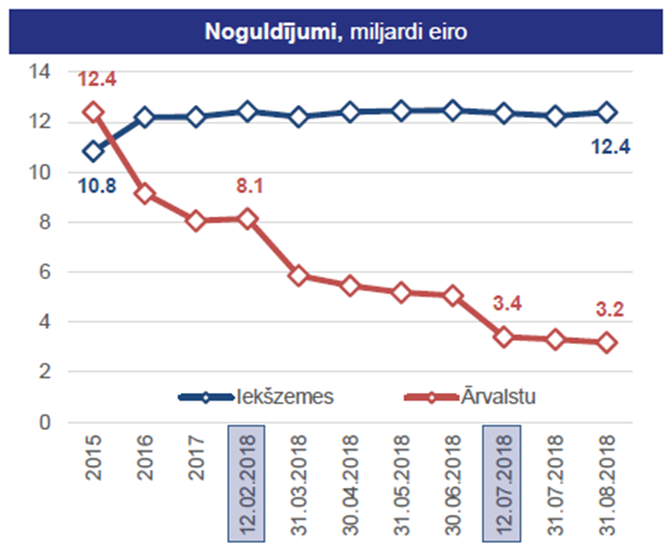 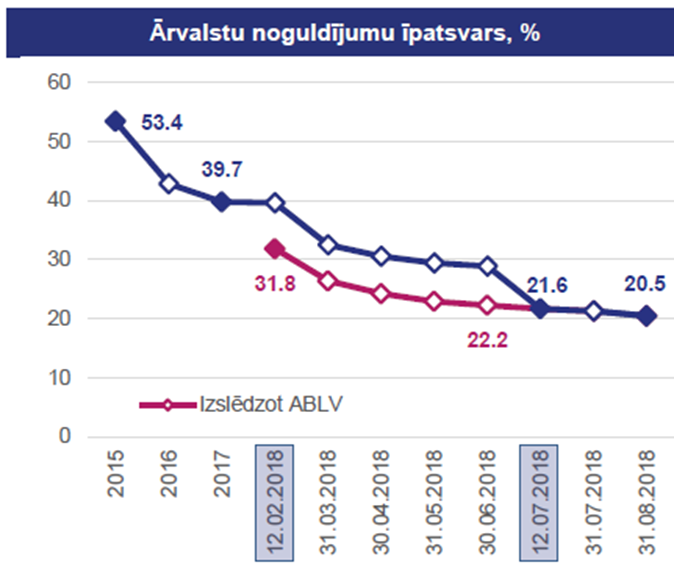 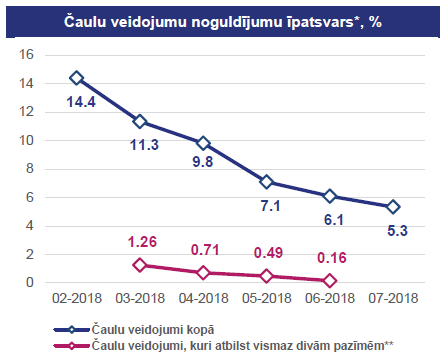 Information source - Financial and Capital Market Commission. In order to reach further progress, it is essential to prevent the deficiencies detected during the process of Moneyval’s evaluation of effectiveness and technical compliance and to introduce the recommendations expressed within the scope of evaluation, planning the activities to be performed by the end of 2019. The Plan also includes separate measures arising out of the previously approved Plan of Measures for 2017 - 2019, as well as from the Plan on On Complementary Measures for Increasing the Level of Conformity of Prevention of Money Laundering and Terrorism Financing approved on 21 March 2018, the introduction whereof is still in progress. The Plan states that the supervisory and control measures must be considerably enhanced also beyond the financial (banking) sector. Moneyval Fifth Round evaluation is based upon evaluation of the prevention of money laundering and financing of terrorism system effectiveness according to 11 outcomes. Taking into account the internationally recognised FATF methodology, this plan is structured in accordance thereto and the courses of action of the Plan correspond to 11 immediate outcomes of Moneyval evaluation system, setting the following key priorities: strengthening a risk-based supervision and introduction of preventive measures, including, controlled, transparent and professional management of ABLV bank liquidation procedure;effective information exchange for facilitation of investigation, harmonizing approaches and guidelines; ensuring adequate human resources for supervisory, controlling and law enforcement authorities, increasing their analytical capacity and capability; introduction of information technologies solutions for timely and effective data management; enhancement of the targeted financial sanctions system, shaping uniform understanding of the cooperation partners regarding this system and the need for its functioning hereof.	At the same time, with respect to introduction of the statutory regulation, Latvia has, ahead of the deadline, taken over number of requirements for enhancing the system, as contained in 5AMLD - centralised register of the bank accounts, supervisory regulation of virtual currencies, the principle of beneficial ownership transparency introduced, the supervisory thresholds for electronic money circulation lowered, reducing them to 150 EUR. The Cabinet of Ministers, by adopting this Plan, is committed to ensuring complete introduction of 5AMLD ahead of the set mandatory introduction deadline, by reviewing the prepared documents till 1 June 2019, and passing them for further evaluation to the Saeima (Parliament).	Table 2 aggregates the main measures of the Plan and outcomes to be achievedTable 2 - Courses of action of the planThe Plan covers wide set of measures, the result whereof can only be achieved by cooperation between the institutions and implementing these measures according to the term set by the Plan. By adopting this Plan, developed in professional and results-oriented cooperation of all competent authorities of Latvia, the Cabinet of Ministers:expects quality and coordinated fulfilment of the measures from all involved institutions, involving the best industry professionals into decision making process;invites the heads of the institutions to ensure communicating the adoption of the Plan to their subordinates and employees, emphasising its relevance for the international reputation of the country and the possibility of each involved employee to influence it;emphasises that the achievement of the planned outcome shall not allow for deviations from the terms prescribed by the Plan, postponing or non-fulfilment of the tasks, and invites the involved institutions to take it into account, when planning their work;will invite the Saeima (Parliament) to review the issues under its competence under priority procedure.	II. Money Laundering and Terrorism Financing Risk Assessment 	The NRA approved in 2017 was prepared according to the methodology, which, for the purposes of risk assessment, contains nine separate interrelated modules - national ML threats assessment, national ML vulnerability assessment, assessment of vulnerability of banking sector, securities sector, insurance sector, other financial institutions, non-financial sector, terrorism financing risk assessment and assessment of the risks of availability of financial services. The NRA provides information on the situation in the fields of combating ML/FT, by means of statistical data for the time period from 2013 till 2016, as well as information on the identified risks and the necessary action for restricting the identified risks.	In the NRA it was detected that the most significant threats in the AML field are created by the following crimes:	- corruption and bribery (misdemeanour in office);	- crimes in the field of taxes; 	- fraud;	- smuggling;	- crimes committed in large scale and/or by an organised group;- proportionately larger threat is caused by the crimes committed abroad, as a result whereof the ML takes place in Latvia or by abusing the banking system of Latvia;- the role of the subjects of the Law on PMLTF of the non-financial field in the sectors of real estate, legal and accounting services, when providing support in ML;	- increased concentration of the foreign customer base of the credit institutions ;- implementation of violations or evasion from the sanctions set by Latvia, European Union, United Nations Organisation, by means of the Latvian financial system;- manipulative transactions (both market manipulations and those performed with the purpose of committing unlawful manipulations with the financial information of a foreign enterprise, including bank).	Main threats of financing terrorism:	- possible joining of Latvian residents to the terrorist groups;- possible use of the non-government organisations and entrepreneurial environment for financing terrorism and concealed or disguised channelling of the funds intended for lawful purposes to terrorist organisations or their members;- possible use of separate subjects of the Law on PMLTF for acquisition of funds and channelling thereof to the terrorist organisations or their members. 	According to the NRA the level of threats of the ML legalisation has been assessed as moderately high and the level of threats of financing of terrorism - as low.National vulnerability:	When assessing the national vulnerability risks, the capacities of the institutional system of the country in the field of combating ML/FT have been aggregated, the sufficiency of the statutory regulation has been assessed, the capacity and readiness of the institutions and officers involved in combating ML/FT to adequately react to the threats have been assessed. In the AML/CFT field the policy is formed in a scattered way, not always ensuring sufficient coordination among the involved institutions, thus impeding the timely identification of the existing and future threats and vulnerabilities in the AML/CFT field and possibilities to timely prevent them;different understanding and practice in the AML/CFT and combating issues in the investigatory authority, prosecutor's office and court;insufficient involvement of the private sector into enhancement of the AML/CFT system.Vulnerability of financial sector:Assumption of the increased ML/FT risk on the part of the credit institutions operating in the increased ML/FT risk zone (servicing foreign customers), not corresponding to the ability to ensure sufficient management of the said risk, as well as:- 	considerable part of the banking sector is comprised of the credit institutions, which have focussed on servicing foreign customers, characterised by number of increased risk factors;- correspondent banking relationship of the banks servicing foreign customers with the credit institutions of the CIS countries, which, as an integral part, is present in all large-scale fraudulent schemes, where Latvian credit institutions servicing foreign customers are mentioned over the period of last years;- the wish of the credit institutions to obtain profit in large ML/FT risk exposures, without performing adequate risk hedging;insufficient independence of the internal control systems (hereinafter - the ICS), caused by significant flaws in organisational structure (insufficient observance of the corporate governance principles, inter alia, involvement of the shareholders of the bank into the ICS management);insufficient staff competence within the scope of the ICS and flaws in the field of ensuring individual liability;inappropriate IT systems in the ML/FT risk management; formal fulfilment of the enhanced customer due diligence requirements.	In the field of payment institutions and investment services the vulnerability is caused by the circumstances similar to the above mentioned factors.The legal framework does not have a clearly defined supervisory and control authorities with respect to the implementation of the AML/CFT measures by separate financial service providers.Vulnerability of non-financial sector:insufficient supervision capacity of the supervisory and control authorities of the subjects of non-financial sector;lack of understanding and weak knowledge in the AML/CFT field;insufficient AML/CFT regulations and weak supervision; insufficient AML/CFT procedures, including deficiencies in the ICS.According to the NRA the national ML vulnerability has been assessed as moderate and the general national ML risk - as moderately high.III. BackgroundAnti-money laundering and countering the financing of terrorism as a considerable priority derives both from the governmental action plan for the implementation of the Declaration on the action intended by the Cabinet of Ministers led by Māris Kučinskis, and the Financial Sector Development Plan for 2017 - 2019, which clearly defines the need for unconditional and decisive introduction of the risk management and conformity principles meeting the best international practice and standards and zero-tolerance towards violations and unlawful conduct. According to the declaration on the action intended by the Cabinet of Ministers led by Māris Kučinskis, stating the government priorities, it has undertaken to implement in a coordinated way urgent measures for arrangement of the financial sector policy, by defining the medium and long-term sector development vision, paying special attention to mitigating money laundering and terrorism financing risks. On 21 March 2017 the Cabinet of Ministers approved the Financial Sector Development Plan for 2017 - 2019, where the purpose of implementing the measures covered is to develop stable, safe and internationally competitive financial sector with the availability of innovative financial services that ensures a sustainable Latvian national economy growth. Increasing the conformity of anti-money laundering and countering the financing of terrorism and raising the reputation of the country was set as one of the cross-cutting issues of the Financial Sector Development Plan. To ensure the implementation of this priority, the Ministry of Finance was assigned, in collaboration with the involved institutions, to develop a comprehensive policy planning document in the field of anti-money laundering and countering the financing of terrorism. By the 24 May 2017 Order No. 246, the Cabinet of Ministers approved the Plan of Measures for Mitigation of the Money Laundering and Terrorism Financing Risks for 2017-2019 (hereinafter - the Plan for 2017 - 2019), based upon the second national money laundering and terrorism financing risk assessment report. The NRA provides information on the situation in the fields of countering money laundering and terrorism financing, by means of statistical data for the time period from 2013 till 2016, as well as information on the identified risks and the necessary action for restricting the identified risks. Accomplishments in the first course of action "To enhance the coordination of the development and introduction of the AML/CFT strategy and policy" - on 9 November 2017 the laws Amendments to the Insurance and Reinsurance Law, Amendments to the Law on the Activities of Insurance and Reinsurance Intermediaries, Amendments to the Financial instruments market Law, Amendments to the Law on Investment Management Companies, Amendments to the Credit Institutions Law, Amendments to the Law on Savings and Loan Associations have come into force, in order to ensure adequate sanctioning mechanism for the subjects of the Law on PMLTF in the financial sector with respect to the infringements of the requirements prescribed by the legal framework related to anti-money laundering and counter-terrorist financing.Accomplishments in the second course of action "To enhance the statutory regulation on AML/CFT" - on 9 November 2017 the law Amendments to the Law on Prevention of Money Laundering and Terrorism Financing has come into force. With respect to introduction of the statutory regulation, Latvia has, ahead of the term, taken over number of requirements contained in AMLD5 Directive - centralised register of the bank accounts, regulation of virtual currencies, the principle of beneficial ownership transparency introduced, the supervisory thresholds for electronic money circulation lowered, reducing them to 150 EUR. Accomplishments in the third course of action "To improve the effectiveness of investigation, indictment and adjudication and to ensure effective application of the preventive measures and penalties"- capacity building ensured, by carrying out the training in the AML/CFT field corresponding to the international standards and best practice, mechanism established for the use of the seized proceeds of crime and funds obtained as a result of selling criminally acquired property.Accomplishments in the fourth course of action "To improve the operational efficiency of the Control Service"- the strategic objectives and tasks of the CS are defined, in order to ensure the improvement of effectiveness of its operation and strengthening of the national cooperation, the effectiveness of the software of the CS is assessed and the conclusions made with respect to the necessary improvements for data processing, the quality of the reports on suspicious or unusual transactions facilitated, two additional job positions created, consumption of the CS resources reduced.Accomplishments in the fifth course of action - "To build the capacity of the subjects in the AML/CFT field"- the training organised for the Law on the PMLTF subjects and their employees. The SRS, at least once per month organises and holds the seminars on the application of the Law on PMLTF for the taxpayers and the representatives of the supervisory authorities; 24 seminars were held from January 2017 till May 2018. The Ministry of Finance organised the training financed by the Structural Reform Support Service of the European Commission on strengthening the understanding in the AML/CFT field for a non-bank sector (attended by 126 participants). In 2018, the Lotteries and Gambling Supervision Inspection, in cooperation with the Control Service, organised practical training for gambling and lotteries operators on the reporting procedures, quality improvement and analysis of the most frequent mistakes and their mitigation or prevention. In the seminar organised by the bank of Latvia in November of 2017 the representatives of the currency exchange capital companies were informed on topicalities in the AML/CFT field, inter alia, explaining the application of the requirements of the Law on the PMLTF in the sector. Accomplishments in the sixth course of action - "To build the capacity of the supervisory and control authorities in the AML/CFT field"- structural changes introduced in the State Revenue Service, by setting up the structural unit with 21 job positions, including 10 new job positions, the number of on-site supervisory checks increased; a new job position set up in the Lotteries and gambling Supervision Inspection with specialisation in the AML/CFT issues; new division set up in the Consumer Rights Protection Centre, the duties whereof will entail the supervision of the commercial companies licenced by the Consumer Rights protection centre in the AML/CFT field, 8 new job positions established, risk-based approach to supervision introduced and implemented, typology guidelines drafted and updated; the Financial and Capital Market Commission has carried out the verification of the effectiveness of the new IT transactions supervision system of the credit institutions after the introduction thereof, the effectiveness of the supervisory processes raised.On February 13 this year, the Financial Crimes Enforcement Network of the U.S. Department of the Treasury (hereinafter - FinCEN) published the draft decision on application of special measures to the Joint Stock Company "ABLV Bank", by which it intends to prohibit the U.S. financial institutions to open or maintain correspondent relations with or on behalf of the Joint Stock Company "ABLV Bank"(hereinafter - ABLV). The FinCEN report contained number of material reproofs, inter alia, that the management, stockholders and shareholder of ABLV have transformed money laundering into one of the business pillars of the bank and that ABLV has been used within the scope of criminal financial activities, inter alia, the transactions were closed with the counterparties related to the institutions included on the USA and UN sanctions lists.Even though the legal framework of money laundering and financing of terrorism has already been considerably strengthened over the period of last years, the FinCEN report demonstrated the need to more actively turn against the possibilities of using the Latvian financial system for criminal purposes. In light of the need for fast and coordinated action, the Financial Sector Development Board, being the supreme policy coordination group in the field of financial sector development and anti-money laundering and combating financing of terrorism, in its 21 March 2018 meeting approved complementary measures for increasing the level of conformity of anti - money laundering and combating the financing of terrorism, inter alia, measures to be implemented under urgency procedure for enhancement of the risk-based supervisory measures and more rapid revision of the high risk business models, capacity building of the supervisory, controlling and investigatory authorities, as well as for improvement of information exchange mechanisms between the financial sector and the State. Part of the complementary measures for increasing the level of conformity of anti- money laundering and combating the financing of terrorism have already been fulfilled:Suspending and limiting the financial operations of high risk customers - on 9 May 2018 the amendments to the Law on the Prevention of Money laundering and Terrorism Financing took effect, providing for the prohibition for the banks and payment institutions to cooperate with shell arrangement if they meet certain set of features - has no economic operation and is registered in the jurisdiction not imposing a duty to submit financial reports. Special Task Force for detecting financial crimes – the 9 May 2018 amendments to the Law on the Prevention of Money laundering and Terrorism Financing provide for introducing public and private partnership in combating financial crime. Amendments to the Law state that the Control Service, by convening the cooperation coordination group, shall coordinate the cooperation between the subjects of operational activities, investigation authorities, Prosecutor’s Office, the State Revenue Service, as well as the subjects of the Law;Information exchange with Russia in accordance with the Global Common Reporting Standard for automatic exchange of financial account information in the field of taxes (CRS) - On 10 April 2018 the amendments to the 5 January 2016 Cabinet of Ministers Regulations No. 20 Procedures by which a Financial Institution Implements the Due Diligence Procedures for Financial Accounts and Provides Financial Accounts Information to the State Revenue Service were approved in the Cabinet of Ministers;Selection of the Head of the Control Service - starting from 1 June 2018, the office of the Head of the Control Service is held by Ilze Znotiņa;Enhancement of the regulation of international sanctions - the amendments to the Law on International Sanctions and National Sanctions of the Republic of Latvia were approved in the Saeima (Parliament) on 21 June 2018 and took effect on 12 July 2018;Requirements for the employees of the credit institutions Restrictions for holding the office of the Board Member, Chairperson of the Board or Chairperson of the Council of the credit institution Improvement of information exchange between the credit institutions and the State Revenue Service - the Draft Law Amendments to the Credit Institutions Law was approved in the Cabinet of Ministers on 19 June 2018 and it is planned that the Saeima (Parliament) would review the Draft Law in September. To verify the conformity of persons willing to work in the credit institutions and persons working therein to their job duties and to ensure the trust of the society in the financial sector, as well as to mitigate the risks that dishonest employees involve the credit institution in a criminal conduct, the referred to draft law prescribes that the persons directly involved in the provision of financial services will not be penalised for intentional commission of a criminal offence (while the criminal record is not deleted or withdrawn) or such persons, who are subject to active insolvency procedure. At the same time, the Draft Law includes the norm on the prohibition to the stockholder of the credit institution - natural person with direct or indirect holding (10% and more) to hold the office of the board Member, Chairperson of the Board of the same credit institution or be the employee of the senior management of such credit institution. The Fifth Round Report on the Effectiveness of the Anti-Money Laundering and Counter-Terrorism Financing System of Latvia (The Fifth Round Mutual Evaluation Report) was approved at the Plenary Session of the Moneyval Committee of the Council of Europe on 4 July 2018, which was published on 23 August 2018. The evaluation in accordance with the international Financial Action Task Force (FATF) standards was carried out by the experts of the Moneyval Committee of the Council of Europe during their visit from 30 October till 8 November 2017, therewith the report covers the situation analysis, on the basis of the regulation and activity outcomes in effect as on 8 November 2017. Within the scope of the Fifth Round, the member states of the Moneyval Committee are for the first time evaluated not only in terms of compliance of their legal framework to the FATF standards, but also by evaluating the effectiveness of the system. Thus, the report provides the evaluation on the conformity of Latvia to 40 FATF recommendations, as well as evaluates the effectiveness of the system in accordance with 11 immediate outcomes. In the Moneyval report it is recognised that, since the Fourth Round Evaluation in 2012, Latvia has taken number of considerable measures, by strengthening the AML/CFT system, however there are still separate deficiencies in technical compliance. When evaluating the effectiveness of the system, Moneyval admits that a considerable effectiveness in the field of international cooperation has been achieved, while the effectiveness in the field of legal persons and arrangements, as well as proliferation sanctions is low. The effectiveness in the rest of the immediate outcomes has been evaluated as moderate. Taking into account that, in ten out of 11 immediate outcomes, the effectiveness of Latvia has been evaluated as moderate or low, elevated reporting regime has been determined for Latvia, namely, the progress report will have to be submitted already at the end on the next year. Please find below a brief information of Moneyval evaluation for immediate outcomes (IO):Table 3 - Moneyval Evaluation for Immediate Outcomes (IO)Information source - Moneyval Fifth Round Report on the Effectiveness of the Anti-Money Laundering and Counter-Terrorist Financing System of Latvia (Fifth Round Mutual Evaluation Report)Recommendations expressed in the Moneyval report for increasing the effectiveness, as well as the detected irregularities in compliance with FATF recommendations are included in Annex 1 and 2 to the Plan. In light of the events since the approval of the Plan of Measures for 2017. – 2019, as well as Moneyval evaluation process, it is necessary to considerably revise the previously approved plan of measures, inter alia, jointly with the approved complementary measures for increasing the compliance of financial sector. It is also necessary to commence the work on introduction of the recommendations expressed by Moneyval. Therewith, the Ministry of Finance, in cooperation with the involved institutions, has prepared a revised Plan of Anti-Money Laundering and Counter-Terrorism Financing Measures for the Period of Time till 31 December 2019, including therein the measures of the Plan of Measures for 2017 - 2019, the implementation whereof is still pending and is to be completed, complementary measures approved, as well as the new measures for introduction of Moneyval recommendations, in order to ensure considerable progress for strengthening the anti-money laundering and combating the financing of terrorism. The Cabinet of Ministers invites the Saeima (Parliament) under priority procedure, to resolve the issues related to the fulfilment of the measures included in the Plan, and asks for enhancing the statutory regulation at the level of laws. To strengthen the cooperation between the EU Member States in combating money laundering and financing of terrorism, Latvia supports the new initiatives at the EU level for anti-money laundering and combating the financing of terrorism in accordance with the commenced discussions at the EU level. Linkage to other policy planning documentsThe achievement of the objectives of this Plan is closely linked to the achievement of several other policy planning objectives. On 26 November 2017, the Saeima (Parliament) approved the National Security Concept, setting the determination of a stable and foreseeable economic environment as priorities for Latvia in preventing the threats caused to its economy. The Concept prescribes that a special attention must be paid to measures for combating shadow economy and improvement of tax collection, by implementing systematic compiling of tax evasion risks, assessment thereof and adequate control measures. It is important to build the capacity of law enforcement authorities, as well as authorities in charge of combating corruption in detecting and investigating economic and financial crimes and corrupt schemes, as well as the effectiveness of work of the court system in adjudicating such crimes. It is necessary to improve the supervision of the financial sector, in order to prevent the possibilities of laundering proceeds from crime.By the 28 February 2018 Order No. 90 of the Cabinet of Ministers the Organised Crime Prevention and Combating Plan for 2018 - 2020 was approved. The objective of this plan is to raise the effectiveness of prevention and combating criminal offences related to organised crime, by reducing the adverse economic effects thereof, and to create full-fledged conditions for law enforcement authorities for combating organised crime. Two courses of action have been set for implementation of the objective:	1. To shape uniform understanding and knowledge of the employees of public administration institutions about the priority activity areas and effects of 	organised 	crime (level of threats, trends, dynamics, structure) on the economic 	 (financial) interests of the State and safety of population.	2. To raise the effectiveness of operation of law enforcement authorities in priority areas of organised crime prevention and combating , inter alia, by enhancing the cooperation with other institutions and society.On 10 June 2016, the Council for Combating Illegal Economy approved the Work Plan of State Institutions for the Limitation of Illegal Economy for 2016-2020. The plan entails measures aimed at combating shadow (illegal) economy in Latvia, as well as sets the terms for implementation of the measures. Measures covered by the plan of measures are grouped according to six courses of action: tax payment promotion - limiting shadow economy and promotion fair competition, reducing administrative burden, complex solutions for reducing shadow economy (in construction, trade, field of services, field of transport), capacity building of controlling authorities (facilitating information exchange, effective use of IT possibilities), effective dispute resolution and penal system, explaining the need for paying taxes via communication and educating, as well as effective tax policy.By the 16 July 2015 Cabinet of Ministers Order No. 393 Corruption Prevention and Combating Guidelines for 2015 - 2020 were approved, stating that the overriding objective of the corruption prevention and combating policy is - observing the principle of sound governance and effective human resources management, to ensure reliable operation of any institution or organisation. The priorities of the corruption and fraud prevention and combating policy set in the Concept:	1. To reorient anti-corruption and fraud combating policy from the external control, implemented by control institutions, 	to the internal control of the departments and institutions;	2. To achieve openness in the human resources selection in public administration and provision of 	ethical, motivated, competent staff in the entire public administration and judicial power;	3. To promote reduction of public tolerance towards corruption and public participation in policy making process;	4. To start implementing measures for restricting corruption and fraud in private sector.IV. Objective and courses of action of the planFirst course of action - Risks, policy and coordination Authority in charge of the course of action: MoF - for the measures related to drafting the policy and coordinating the introduction thereof					CS - for the measures related to the ML/FT risk assessmentCo-responsible authorities: MoJ, MoFA, MoI, GPO, CPCB, FCMC, BoL, LGSI, LCSA, LCSN, LACA, NCCH, CRPCSecond course of action - International cooperation Authority in charge of the course of action: MoJCo-responsible authorities: CS, SP, SRS, SeP, GPO, CPCB, FCMC, BoL, LGSI, LCSA, LCSN, LACA, NCCH, CRPCThird course of action - Supervision Authority in charge of the course of action: MoF Co-responsible authorities: CS, FCMC, SRS, BoL, LGSI, LCSA, LCSN, LACA, NCCH, CRPC, MoTFourth course of action - Preventive measuresAuthority in charge of the course of action: MoF Co-responsible authorities: CS, FCMC, SRS, BoL, LGSI, LCSA, LCSN, LACA, NCCH, CRPC, MoTFifth course of action - Legal persons and arrangementsAuthority in charge of the course of action: MoJCo-responsible authorities: RE, MoF, FCMC, SRS, CS, LCSN, LCSA, MoL, LACA and NCCHSixth course of action - Financial intelligence Authority in charge of the course of action: CSCo-responsible authorities: SP, SRS, SeP, CPCB, GPO, FCMC, LCSN, LCSA, BoL, LACA, NCCH, CRPC, NCCH, LGSI, MoTSeventh course of action - Money laundering investigation and prosecutionAuthority in charge of the course of action: MoJCo-responsible authorities: MoI, CS, SP, SRS, CPCB, SeP,GPOEighth course of action - Confiscation Authority in charge of the course of action: MoJCo-responsible authorities: MoI, CS, SP, SRS, CPCB, GPONinth course of action- Investigation and prosecution of financing of terrorism Authority in charge of the course of action: MoICo-responsible authorities: SeP, CS, GPOTenth course of action - Preventive measures and financial sanctions of financing of terrorismAuthority in charge of the course of action: MoJ, in cooperation with the MoFACo-responsible authorities: CS, SePEleventh course of action - Weapons of mass destruction - financial sanctions Authority in charge of the course of action: MoFACo-responsible authorities: CS, SeP, FCMC V. Impact assessment on the State and local government budget Summary on the State and local government budget funding necessary for implementation of the tasks included in the plan The necessary additional funding for the Office of the Prosecutor (Office for Prevention of Laundering of Proceeds Derived from Criminal Activity) in 2018 does not exceed EUR 482, 015.Minister for Finance													D. Reizniece-OzolaA. Zitcere +371 67095553Aija.Zitcere@fm.gov.lvABLVJoint Stock Company "ABLV bank" (Joint Stock Company "ABLV Bank" Under Liquidation)UNAROUN SCAML5AMLDUSA MoFACNUEUnited NationsAsset Recovery Office (of the Ministry of the Interior)United Nations Security CouncilAnti-Money laundering5th Anti-Money Laundering Directive (Directive (EU) 2018/843 of the European Parliament and of the Council of 30 May 2018 amending Directive (EU) 2015/849 on the prevention of the use of the financial system for the purposes of money laundering or terrorist financing, and amending Directives 2009/138/EC and 2013/36/EU)United States of AmericaMinistry of Foreign AffairsThe Council of the Notariats of the European UnionCRSCommon Reporting Standard (in the field of taxes)SePSecurity PoliceEUECJEuropean UnionEuropean Court of JusticeGPOFATFFAQsFinCENGeneral Prosecutors' Office.Financial Action Task ForceFrequently asked questionsFinancial Crimes Enforcement Network of the U.S. Department of the TreasuryFCMCFinancial and Capital Market CommissionMoFMinistry of FinanceFSDBLGSIICISOFinancial Sector Development BoardLotteries and Gambling Supervision InspectionInformation Centre of the Ministry of the InteriorInternal Security Office of the Ministry of the InteriorMoIICSIOITMinistry of the InteriorInternal Control SystemImmediate OutcomeInformation technologiesPMBProcurement Monitoring BureauCSABCSCLOffice for Prevention of Laundering of Proceeds Derived from Criminal Activity (Control Service)Advisory Board of the Control ServiceCriminal LawCPCB (KNAB)CPLKRASSKYC facilityKYC utilityCorruption Prevention and Combating BureauCriminal Procedure LawCriminal Procedure Information SystemKnow your customer facilityKnow your customer utilityFLAFinance Latvia AssociationBoLBank of LatviaLCSALCSNLACACabinetLatvian Council of Sworn AdvocatesLatvian Council of Sworn NotariesLatvian Association of Certified AuditorsCabinet of MinistersMONEYVALMLAMLCommittee of experts on the evaluation of anti-money laundering measures and the financing of terrorismMoney launderingAnti-money launderingML/FTMoney laundering and financing of terrorismAML/CFTLaw on the PMLTFNISNCCHDNFBPsTCPBNRAAnti-money laundering and combatingfinancing of terrorismLaw on the Prevention of Money Laundering and Terrorism FinancingNotaries Information SystemNational Council of Cultural HeritageDesignated Non-Financial Businesses and ProfessionsTax and Customs Police BoardSecond National Money Laundering and Terrorism Financing Risk AssessmentCIS countriesNGOsCountries of the Commonwealth of Independent StatesNon-governmental organisationsOFACPlan of Measures for 2017-2019UBOThe Office of Foreign Assets Control
Plan of Measures for Mitigation of the Money Laundering and Terrorism Financing Risks for 2017-2019Ultimate beneficial ownerPEPPolitically exposed personCRPCCPBLLCsConsumer Rights Protection CentreThe Constitution Protection Bureau of the Republic of LatviaLimited Liability CompaniesMoTMinistry of TransportCAFTCISCourt AdministrationFinancing of terrorismCourt Information SystemMoJSCAMinistry of JusticeSupervisory and control authoritiesRERegister of EnterprisesLSPAThe Latvian School of Public AdministrationSRSState Revenue ServiceSPState PoliceSBGState Border GuardMSSMeeting of the State SecretariesMoneyval immediate outcomeMain courses of actionMain outcomes to be achieved for the implementation of key prioritiesIO.1 AML/CFT risk assessment, policy and coordinationBy 15 August 2019, the new NRA will be drafted, taking into account Moneyval recommendations and conclusions from the previous NRA process.Communication strategy will be drafted regarding anti- money laundering, combating terrorism financing and proliferation.ML/FT risks inherent to Latvia are identified, assessed and understood. Action for ML/FT risks prevention is coordinated at the national level. Measures taken correspond to the identified ML/FT risks.IO.2 International cooperationThe assessment will be carried out regarding the statutory regulation with respect to international cooperation of supervisors. On the basis of the conclusions, the public discussion will be organised with the CS and the Data State Inspectorate regarding data exchange with the third countries and, under the management of the MoJ, the key principles for international cooperation will be developed, to be further incorporated in internal legal framework of the supervisors.The regulation of the Criminal Procedure Law will be revised with respect to the possibility to prescribe the delegation to draw up the regulatory enactment on prioritising the legal assistance requests.The possibilities of enhancing the existing International Criminal Legal Cooperation Requests Information System will be assessed, in order to ensure the management system of the international requests. Deficiencies prevented in the legal framework regarding international cooperation in prevention and combating money launderingIO.3 SupervisionThe work on the change of the business models of the credit institutions will be continued.Introduction of a controlled ABLV bank self-liquidation processIntroduction of a risk-based approach in all supervisory authorities, number of on-site and off-site verifications increased.By way of strengthening the resources available to the supervisory authorities, it is intended to establish 6 (six) new job positions in the FCMC*, 25 - in the SRS and 3 (three) - in the NCCH. *Following the performance of the OECD system assessmentA risk-based approach to supervision introduced in all supervisory and control authorities, by ensuring performance of sufficient and risk-compliant verifications and, in case of offences, carrying out proportionate measures, dissuasive of further infringements.IO.4 Preventive measuresUnusual and suspicious transactions reporting system revised.Enhancing the availability of information necessary for the customer due diligence (information on the UBO, KYC utility, access to public registers).Active informing of the subjects of the law, updated guidelines, training, provision of information.Subjects of the law understand the ML/FT risks inherent thereto and apply the AML/CFT measures in accordance with the ML/FT risk level inherent thereto.IO.5 Legal persons and arrangementsThe modernisation of the registers kept by the RE will be carried out and the verification of information submitted for registration with the RE will be ensured.Especially high-risk commercial companies, who would not have disclosed the UBO, will be excluded from the Commercial Register or the applications on the exclusion thereof will be filed to court.The supervisory authorities will ensure the application of a single methodology with respect to the customer due diligence, with special focus on the UBO.Targeted checks of the supervisory authorities will be carried out, especially with respect to those types of economic activity, which are exposed to higher ML/FT risk.Registration and availability of information about the ultimate beneficial owners of legal persons corresponding to the requirements of the Law on PMLTF ensured. The use of legal persons with the highest risk degree for criminal purposes prevented.IO.6 Financial intelligenceThe change of the status of the CS will be carried out (following the coordination with Egmont Group), ensuring the autonomy and operational independence of the CS.The work of the Advisory Board of the CS enhanced.The cooperation coordination group set up with the participation of the private sector and law enforcement authorities, ensuring regular meetings thereof.Outreach, training and feedback of the supervisors and obliged entities will be increased. Procedure for reporting suspicious and unusual transactions reviewed.For the needs of control over the ABLV bank self-liquidation, by way of strengthening the operational and strategic analysis capacity of the CS, resources are granted for outsourcing experts.CS capacity strengthened, by creating new job positions, increasing the existing staff remuneration, training and enhancement of IT resources ensured.System for reporting suspicious and unusual transactions improved. Coordination ensured between the CS, supervisory and controlling authorities, law enforcement authorities and subjects of the law.IO.7 Investigation and prosecutionThe AML set as a priority and the guidelines developed for prioritisation of the ML cases (Risk Based Approach), setting common principles and criteria, based on which the collection, analysis and assessment of information is to be performed at all stages of information analysis, investigation and prosecution.Priority fields and cases defined, where the investigation and prosecution is to be carried out, ensuring that by the third quarter of 2019 several significant, large-scale cases are passed for adjudication.To implement the training of judges, prosecutors and investigators regarding ensuring the necessary scope of evidence for investigating money laundering, inter alia, regarding penal policy for judges on cases involving ML/FT. Strengthening the control over the conduct of the prosecutors with respect to expressing the opinion (protest) on the type and scope of penalty to be determined in ML criminal cases.Priority importance granted to combating and investigation of money laundering. The model practice established in investigating ML cases of separate categories. IO.8 ConfiscationAmendments to legal framework will be drafted, in order to effectively combat ML on border, as well as to ensure dissuasive system with respect to arrest and confiscation of cash not declared or falsely declared on border.A single approach to applying the "reverse burden of proof" in the issues of property confiscation developed and introduced.IO.9 Investigation and prosecution of financing of terrorismSeparate report will be drafted on FT/FP national risks. On the basis of the report, the FT/FP prevention strategy will be developed.The SeP and the CS will ensure the training and supervisory guidelines, as well as will prepare informative materials and provide information to the subjects of the law.The NGO sector risk assessment will be drafted and elevated FT risk groups will be defined.Active operation of the cooperation coordination platform and Counterterrorism Coordination Centre will be ensured.Updated national level ML risk assessment and financing of terrorism risk assessment is available. The understanding raised among the involved institutions regarding the current financing of terrorism cases. IO.10 Preventive measures and financial sanctions of financing of terrorismDeficiencies in statutory regulation will be prevented (in the Law On International Sanctions and National Sanctions of the Republic of Latvia, the Criminal Law and the related Cabinet of Ministers regulations).A series of lectures organised on the sanctions and latest amendments to the Law On International Sanctions and National Sanctions of the Republic of Latvia, providing for public lectures for financial sector, entrepreneurs and public at large as well as closed lectures for the representatives of other institutions. Well-arranged legal framework, clear guidelines for all subjects, increased risk awareness level, internal control systems (ICS) for the subjects of the law, development of a risk-based understanding among the subjects of the law. IO.11 Targeted financial sanctions for combating proliferation financingRevision of the existing legal basis with respect to introduction of proliferation prevention sanctions in the Law On International Sanctions and National Sanctions of the Republic of Latvia and the related cabinet of Ministers regulations, in order to set in more detail the responsibility and competencies of supervisory authorities in the proliferation issues.To expand the scope of duties of the subjects of Law On International Sanctions and National Sanctions of the Republic of Latvia with respect to the development of internal control system.The CS, in cooperation with Moneyval secretariat, will organise the international level conference in the issues on combating financing of proliferation.The composition of the Committee for Control of Goods of Strategic Significance extended, including therein the representatives from the CS and the FCMC. The legal framework for combating proliferation financing improved, adequate resources ensured for supervision of financial sanctions, a duty imposed on the subjects to ensure the establishment of internal control systems, the composition of the Committee for Control of Goods of Strategic Significance extended, international cooperation in combating proliferation financing developed. Immediate outcomeMoneyval evaluationIO.1 AML/CFT risk assessment, policy and coordinationmoderateIO.2 International cooperationsubstantialIO.3 SupervisionmoderateIO.4 Preventive measures moderateIO.5 Legal persons and arrangementslow IO.6 Financial intelligencemoderateIO.7 Investigation and prosecutionmoderateIO.8 ConfiscationmoderateIO.9 Investigation and prosecution of financing of terrorismmoderateIO.10 Preventive measures and financial sanctions of financing of terrorismmoderateIO.11 Targeted financial sanctions for combating proliferation financing lowObjective of the planTo strengthen the capacities of Latvia to combat money laundering, financing of terrorism and proliferation and to mitigate the overall money laundering and terrorism financing risks, by ensuring conformity with the international commitments and standards in the field of AML/CFT and promoting the public safety, competitiveness of economic environment and confidence in jurisdiction of Latvia.Policy outcome/-s and outcome indicator/-sIncreased effectiveness of system of anti-money laundering, combating terrorism and proliferation in Latvia.First course of actionFirst course of actionRISKS, POLICY AND COORDINATIONRISKS, POLICY AND COORDINATIONRISKS, POLICY AND COORDINATIONRISKS, POLICY AND COORDINATIONRISKS, POLICY AND COORDINATIONRISKS, POLICY AND COORDINATIONSub-objectives to be achieved:Sub-objectives to be achieved:1. ML/FT risks inherent to Latvia are identified, assessed and understood.1. ML/FT risks inherent to Latvia are identified, assessed and understood.1. ML/FT risks inherent to Latvia are identified, assessed and understood.1. ML/FT risks inherent to Latvia are identified, assessed and understood.1. ML/FT risks inherent to Latvia are identified, assessed and understood.1. ML/FT risks inherent to Latvia are identified, assessed and understood.2. Action for preventing ML/FT risks is coordinated at the national level2. Action for preventing ML/FT risks is coordinated at the national level2. Action for preventing ML/FT risks is coordinated at the national level2. Action for preventing ML/FT risks is coordinated at the national level2. Action for preventing ML/FT risks is coordinated at the national level2. Action for preventing ML/FT risks is coordinated at the national level3. Measures taken correspond to the identified ML/FT risks3. Measures taken correspond to the identified ML/FT risks3. Measures taken correspond to the identified ML/FT risks3. Measures taken correspond to the identified ML/FT risks3. Measures taken correspond to the identified ML/FT risks3. Measures taken correspond to the identified ML/FT risksNo.MeasureJustificationActivity outcomeOutcome indicatorResponsible authorityTill-responsible authoritiesTerm for implementation1.1.To carry out the ML/FT risk assessment for the period 2017 - 2018, including:- to ensure a full-fledged participation of competent authorities in all stages of the NRA process;- to enhance the analysis and understanding of the material ML threats and vulnerability ;- to enhance the analysis and understanding of the FT threats and vulnerability inherent to financial centres, as a whole, and, more specifically, to Latvian economy and society- to include in the assessment also the new trends that might cause emerging threats;-to identify the risk jurisdictions determined for the Latvia’s risk profile.Moneyval recommendation 1.1., 1.2., 3.8., 5.3.ML/FT risks inherent to Latvia are identified and understood 1. For the needs of preparation of the sectoral risk assessment, the risk evaluation methodology is explained to the supervisory and control authoritiesCS FCMC, SRS, BoL, LGSI, LCSA, LCSN, LACA, NCCH, CRPC, MoT 30 October 20181.1.To carry out the ML/FT risk assessment for the period 2017 - 2018, including:- to ensure a full-fledged participation of competent authorities in all stages of the NRA process;- to enhance the analysis and understanding of the material ML threats and vulnerability ;- to enhance the analysis and understanding of the FT threats and vulnerability inherent to financial centres, as a whole, and, more specifically, to Latvian economy and society- to include in the assessment also the new trends that might cause emerging threats;-to identify the risk jurisdictions determined for the Latvia’s risk profile.Moneyval recommendation 1.1., 1.2., 3.8., 5.3.ML/FT risks inherent to Latvia are identified and understood 2. Deficiencies of the existing NRA definedCSFCMC, SRS, BoL, LGSI, LCSA, LCSN, LACA, NCCH, CRPC, MoT, SP, CPCB, SeP, GPO, MoI, MoF, MoJ, MoFA30 November 20181.1.To carry out the ML/FT risk assessment for the period 2017 - 2018, including:- to ensure a full-fledged participation of competent authorities in all stages of the NRA process;- to enhance the analysis and understanding of the material ML threats and vulnerability ;- to enhance the analysis and understanding of the FT threats and vulnerability inherent to financial centres, as a whole, and, more specifically, to Latvian economy and society- to include in the assessment also the new trends that might cause emerging threats;-to identify the risk jurisdictions determined for the Latvia’s risk profile.Moneyval recommendation 1.1., 1.2., 3.8., 5.3.ML/FT risks inherent to Latvia are identified and understood 3. Report drafted on the ML/FT risks of the legal persons, including NGO sectorCSSRS, RE, SeP MoF, MoJ31 December 20181.1.To carry out the ML/FT risk assessment for the period 2017 - 2018, including:- to ensure a full-fledged participation of competent authorities in all stages of the NRA process;- to enhance the analysis and understanding of the material ML threats and vulnerability ;- to enhance the analysis and understanding of the FT threats and vulnerability inherent to financial centres, as a whole, and, more specifically, to Latvian economy and society- to include in the assessment also the new trends that might cause emerging threats;-to identify the risk jurisdictions determined for the Latvia’s risk profile.Moneyval recommendation 1.1., 1.2., 3.8., 5.3.ML/FT risks inherent to Latvia are identified and understood 4. Work groups organised for drafting the NRA (at least twice per month)CSFCMC, SRS, BoL, LGSI, LCSA, LCSN, LACA, NCCH, CRPC, MoT, MoI, SP, CPCB, SePFrom 1 January 20191.1.To carry out the ML/FT risk assessment for the period 2017 - 2018, including:- to ensure a full-fledged participation of competent authorities in all stages of the NRA process;- to enhance the analysis and understanding of the material ML threats and vulnerability ;- to enhance the analysis and understanding of the FT threats and vulnerability inherent to financial centres, as a whole, and, more specifically, to Latvian economy and society- to include in the assessment also the new trends that might cause emerging threats;-to identify the risk jurisdictions determined for the Latvia’s risk profile.Moneyval recommendation 1.1., 1.2., 3.8., 5.3.ML/FT risks inherent to Latvia are identified and understood 5. Sectoral risk assessment developedFCMC, SRS, BoL, LGSI, LCSA, LCSN, LACA, NCCH, CRPC, MoTCS1 February 20191.1.To carry out the ML/FT risk assessment for the period 2017 - 2018, including:- to ensure a full-fledged participation of competent authorities in all stages of the NRA process;- to enhance the analysis and understanding of the material ML threats and vulnerability ;- to enhance the analysis and understanding of the FT threats and vulnerability inherent to financial centres, as a whole, and, more specifically, to Latvian economy and society- to include in the assessment also the new trends that might cause emerging threats;-to identify the risk jurisdictions determined for the Latvia’s risk profile.Moneyval recommendation 1.1., 1.2., 3.8., 5.3.ML/FT risks inherent to Latvia are identified and understood 6. The assessment prepared on the foreign customer deposit base and the cross-border flows related thereto, within the context of the identified and potential ML/FT risksFCMCBoL, CS1 March 20191.1.To carry out the ML/FT risk assessment for the period 2017 - 2018, including:- to ensure a full-fledged participation of competent authorities in all stages of the NRA process;- to enhance the analysis and understanding of the material ML threats and vulnerability ;- to enhance the analysis and understanding of the FT threats and vulnerability inherent to financial centres, as a whole, and, more specifically, to Latvian economy and society- to include in the assessment also the new trends that might cause emerging threats;-to identify the risk jurisdictions determined for the Latvia’s risk profile.Moneyval recommendation 1.1., 1.2., 3.8., 5.3.ML/FT risks inherent to Latvia are identified and understood 7. Report drawn up on the risks of using virtual currency as the new ML/FT methodCSMoF, SRS, BoL31 March 20191.1.To carry out the ML/FT risk assessment for the period 2017 - 2018, including:- to ensure a full-fledged participation of competent authorities in all stages of the NRA process;- to enhance the analysis and understanding of the material ML threats and vulnerability ;- to enhance the analysis and understanding of the FT threats and vulnerability inherent to financial centres, as a whole, and, more specifically, to Latvian economy and society- to include in the assessment also the new trends that might cause emerging threats;-to identify the risk jurisdictions determined for the Latvia’s risk profile.Moneyval recommendation 1.1., 1.2., 3.8., 5.3.ML/FT risks inherent to Latvia are identified and understood 8. Report drawn up on ML/FT risks of lawyers and tax advisors CSSRS, LCSA, LACA, LCSN30 April 20191.1.To carry out the ML/FT risk assessment for the period 2017 - 2018, including:- to ensure a full-fledged participation of competent authorities in all stages of the NRA process;- to enhance the analysis and understanding of the material ML threats and vulnerability ;- to enhance the analysis and understanding of the FT threats and vulnerability inherent to financial centres, as a whole, and, more specifically, to Latvian economy and society- to include in the assessment also the new trends that might cause emerging threats;-to identify the risk jurisdictions determined for the Latvia’s risk profile.Moneyval recommendation 1.1., 1.2., 3.8., 5.3.ML/FT risks inherent to Latvia are identified and understood 9. Study on the scope of a latent crime carried outCSMoJ, MoI, GPO, SP, CPCB, SeP, NCCH, State Police College UL, RSU1 June 20181.1.To carry out the ML/FT risk assessment for the period 2017 - 2018, including:- to ensure a full-fledged participation of competent authorities in all stages of the NRA process;- to enhance the analysis and understanding of the material ML threats and vulnerability ;- to enhance the analysis and understanding of the FT threats and vulnerability inherent to financial centres, as a whole, and, more specifically, to Latvian economy and society- to include in the assessment also the new trends that might cause emerging threats;-to identify the risk jurisdictions determined for the Latvia’s risk profile.Moneyval recommendation 1.1., 1.2., 3.8., 5.3.ML/FT risks inherent to Latvia are identified and understood 10. The third national ML/FT risk assessment drawn up, incorporating the results of the assessment carried out within Measure 9.1CSFCMC, SRS, BoL, LGSI, LCSA, LCSN, LACA, NCCH, CRPC, MoT, SP, CPCB, SeP, GPO, MoI, MoF, MoJ15 August 20191.2.To draw up the communication strategy regarding anti - money laundering, combating terrorism financing and proliferationMoneyval recommendation 1.3.Explanation of the risk assessment outcomes to private sector.Provision of information on accomplishments in the AML/CFT field.Increased public awareness and understanding about the issues on the AML/CFT and international sanctions. The number of criminal offences, where persons get engaged into ML/FT, without knowing it, is decreased.1. Moneyval Fifth Round Evaluation Report translated into Latvian and the society information has been carried out.CS1 March 20181.2.To draw up the communication strategy regarding anti - money laundering, combating terrorism financing and proliferationMoneyval recommendation 1.3.Explanation of the risk assessment outcomes to private sector.Provision of information on accomplishments in the AML/CFT field.Increased public awareness and understanding about the issues on the AML/CFT and international sanctions. The number of criminal offences, where persons get engaged into ML/FT, without knowing it, is decreased.2. Communication strategy developed.MoF, CSFCMC, SRS, BoL, LGSI, LCSA, LCSNLACA, NCCH, CRPC, MoT, SP, CPCB, SeP, GPO, MoI, MoJ, MoFA1 March 20191.2.To draw up the communication strategy regarding anti - money laundering, combating terrorism financing and proliferationMoneyval recommendation 1.3.Explanation of the risk assessment outcomes to private sector.Provision of information on accomplishments in the AML/CFT field.Increased public awareness and understanding about the issues on the AML/CFT and international sanctions. The number of criminal offences, where persons get engaged into ML/FT, without knowing it, is decreased.3. Informative campaign organised, informing the public about current crimes for the purposes of warning about the risks of getting involved, with a special focus on separate society groups, for example, youth.CS, FCMC, SRS, BoL, LGSI, LCSA, LCSN, LACA, NCCH, CRPC, MoT, SP, CPCB, SeP, GPO, MoI, MoF, MoJ, MoFA1 April 20191.2.To draw up the communication strategy regarding anti - money laundering, combating terrorism financing and proliferationMoneyval recommendation 1.3.Explanation of the risk assessment outcomes to private sector.Provision of information on accomplishments in the AML/CFT field.Increased public awareness and understanding about the issues on the AML/CFT and international sanctions. The number of criminal offences, where persons get engaged into ML/FT, without knowing it, is decreased.4. Informative booklets developed in the CS for the needs of the AML/CFT subjects, supervisory and control authorities and other persons.CS15 September 20191.2.To draw up the communication strategy regarding anti - money laundering, combating terrorism financing and proliferationMoneyval recommendation 1.3.Explanation of the risk assessment outcomes to private sector.Provision of information on accomplishments in the AML/CFT field.Increased public awareness and understanding about the issues on the AML/CFT and international sanctions. The number of criminal offences, where persons get engaged into ML/FT, without knowing it, is decreased.5. The AML/CFT days organised CSFCMC, SRS, BoL, LGSI, LCSA, LCSN, LACA, NCCH, CRPC, MoT, SP, CPCB, SeP, GPO, MoI MoF, MoJ, MoFA15 September 20191.3. On the basis of the performed sectoral ML/FT risk assessment, to update the guidelines on identified risks and recommended risk mitigating measures, as well as on performance of company risk assessmentMoneyval recommendation 1.4., 1.5, 1.9.Ensured informing of the subjects of the AML/CFT laws about the identified risks and recommended risk mitigating measures.The subjects of the law are using the NRA outcomes, when performing their risk assessments.Guidelines for the subjects of the law updated. FCMC, SRS, BoL, LGSI, LCSA, LCSN, LACA, NCCH, CRPC, MoT1 April 20191.4.According to the 3rd national ML/FT risk assessment, to introduce the necessary changes to the policy planning documents and legal framework.Moneyval recommendation 1.8., 1.11.To ensure that the policy planning documents and legal framework corresponds to the identified ML/FT risks.Proposals prepared for the necessary amendments to the policy planning documents and legal framework.MoF, MoJ, MoI, MoFA, MoE30 November 20191.5.To update the action plans of the competent authorities in accordance with the current ML/FT risks.Moneyval recommendation 1.10., 1.12.Action plans of the competent authorities correspond to the risks identified in the NRA, define forward-looking and correspondingly prioritised measures, set precise terms and measurable introduction outcomes, and they are introduced reasonably reducing the tolerance towards formal approach of the subjects of the law to compliance.Action plans of the competent authorities updated in accordance with the 3rd national ML/FT risk assessmentFCMC, SRS, BoL, LGSI, LCSA, LCSN, LACA, NCCH, CRPC, MoT, GPO, SP, CPCB30 November 20191.6 To review the composition and mandate of the Financial Sector Development Board.Moneyval recommendation 1.13., 1.14.Plan of Measures for 2017-2019 Measure 1.1.To ensure the assessment of the ML/FT global trends and their influence at the local level.Changes introduced to the by-laws of the Financial Sector Development Board, stating that:- the Financial Sector Development Board regularly reviews the information about the ML/FT global trends and their influence at the local level;- the relevant institutions and non-governmental organisations are represented in its composition.MoF15 December 20181.7.To review the mandate of the Advisory Board of the Control ServiceMoneyval recommendation 1.14., 1.15.Plan of Measures for 2017-2019 Measure 1.1., 1.3.To ensure coordinated action of the competent authorities, as well as the regular analysis of the ML/FT risks, trends and strategic analysis.Changes introduced to the mandate of the Advisory Board of the Control Service, stating that the Board:- carries out horizontal information exchange regarding the ML/FT risks, trends and affairs;- regularly informs the FSDB about the ML/FT global trends and their influence at the local level;- gathers information about the strategic analysis carried out by the competent authorities.MoFCS15 December 2018Second course of actionSecond course of actionInternational cooperationInternational cooperationInternational cooperationInternational cooperationInternational cooperationInternational cooperationSub-objectives to be achieved:Sub-objectives to be achieved:1. Deficiencies prevented in the legal framework regarding international cooperation in prevention and combating money laundering1. Deficiencies prevented in the legal framework regarding international cooperation in prevention and combating money laundering1. Deficiencies prevented in the legal framework regarding international cooperation in prevention and combating money laundering1. Deficiencies prevented in the legal framework regarding international cooperation in prevention and combating money laundering1. Deficiencies prevented in the legal framework regarding international cooperation in prevention and combating money laundering1. Deficiencies prevented in the legal framework regarding international cooperation in prevention and combating money laundering2. Effective and fast international cooperation ensured in prevention and combating money laundering2. Effective and fast international cooperation ensured in prevention and combating money laundering2. Effective and fast international cooperation ensured in prevention and combating money laundering2. Effective and fast international cooperation ensured in prevention and combating money laundering2. Effective and fast international cooperation ensured in prevention and combating money laundering2. Effective and fast international cooperation ensured in prevention and combating money laundering3. The system of criteria established, allowing to prioritise international assistance requests3. The system of criteria established, allowing to prioritise international assistance requests3. The system of criteria established, allowing to prioritise international assistance requests3. The system of criteria established, allowing to prioritise international assistance requests3. The system of criteria established, allowing to prioritise international assistance requests3. The system of criteria established, allowing to prioritise international assistance requests4. Effective international cooperation cases management system introduced4. Effective international cooperation cases management system introduced4. Effective international cooperation cases management system introduced4. Effective international cooperation cases management system introduced4. Effective international cooperation cases management system introduced4. Effective international cooperation cases management system introducedNo.MeasureSource Activity outcomeOutcome indicatorResponsible authorityCo-responsible authoritiesTerm for implementation2.1.1. To assess the statutory regulation with respect to international cooperation of supervisory authorities.Moneyval recommendation 2.1., 2.2., 2.3.International cooperation of supervisory authorities improved in the field of anti-money laundering and counter-terrorist financing. Report prepared on the statutory regulation with respect to international cooperation of supervisory authorities and submitted to the Ministry of Justice.SRS, FCMC, BoL, LGSI, LCSA, LCSN, LACA, NCCH, CRPC, SLI, CS1 November 20182.1.2. To aggregate the outcomes of the assessment and to prepare the report to the FSDB Moneyval recommendation 2.1., 2.2., 2.3.Deficiencies prevented in the legal framework regarding international cooperation between the supervisory authorities in prevention and combating money launderingThe report submitted to the FSDBMoJSRS, CS, SLI,FCMC, BoL, LGSI, LCSA, LCSN, LACA, NCCH, CRPC1 February 20192.2.To develop the key principles for international cooperation (clear and safe ways, mechanisms and channels for submission and fulfilment of the requests, clear priority cases management system for these purposes and clear processes for protection of the received information), to be further incorporated in internal legal framework of the supervisors.Moneyval recommendation 2.1., 2.2., 2.3.Clear and safe ways, mechanisms and channels for submission and fulfilment of the requests, clear priority cases management system for these purposes and clear processes for protection of the received information ensured for the supervisory authorities.Key principles developed for the international cooperation of the supervisors in anti-money laundering and combating the financing of terrorism and submitted to the FSDBMoJSRS, FCMC, BoL, LGSI, LCSA, LCSN, LACA, NCCH, CRPC1 July 20192.3.Proposals developed for amendments to the legal framework with respect to the authorisation to place request on behalf of foreign partners.Moneyval recommendation 2.3.The rights of the supervisory authorities ensured to fulfil the requests of foreign partners in the field of anti-money laundering and combating the financing of terrorismProposals developed and submitted to the FSDBMoJSRS, FCMC, BoL, LGSI, LCSA, LCSN, LACA, NCCH, CRPC1 July 20192.4.1. To prepare the budgetary request, in order to ensure the necessary human resources for international cooperation.Moneyval recommendation 2.4.Human resources capacity ensured for effective international cooperation in the field of criminal law1.The budgetary request prepared, in order to ensure the necessary additional staff units starting from 1 January 2020.MoI (SP)MoF1 May 20192.4.2. Evaluate the need to strengthen capacity in criminal justice international cooperation.Moneyval recommendation 2.4.Human resources capacity ensured for effective international cooperation in the field of criminal law2.Assessment of the human resources needed to ensure effective international cooperation on criminal justice matters.GPO28 December 20192.5.To assess the regulation of the CPL with respect to the possibility to provide for the delegation to develop the regulatory enactment on prioritisation of legal assistance requests, which will correspondingly, in practice, ensure fact response with respect to the fulfilment of legal assistance request and, if necessary, to draw up amendments to the Criminal Procedure LawMoneyval recommendation 2.5. Criteria established in prioritisation of the legal assistance requestsAmendments to the Criminal Procedure LawMoJMoI (SP)1 March 20192.6.To develop the criteria for the processing and determination of priority of Latvian ARO requests and cases (both national and foreign).Moneyval recommendation 2.5.Raised effectiveness of examination and fulfilment of Latvian ARO requests/cases, as well as the use of resources thereofImproved quality of the received requests/cases and accelerated processing and fulfilment process MoI (SP)1 March 20192.7.To assess the possibilities to improve the International Criminal Legal Cooperation Requests Information System in interrelation with the planned changes to the CIS. Moneyval recommendation 2.5.Ensured functioning of the International Criminal Legal Cooperation Requests Information SystemProposals developed for improvement of the International Criminal Legal Cooperation Requests Information SystemMoJGPO, MoI (SP)1 March 20192.8.To develop the amendments to the CPL, providing for the mechanisms with respect to extradition of the citizens of the EU countries outside the borders of the EU countriesMoneyval recommendation 2.6.Clear and fast mechanism ensured with respect to extradition of the citizens of other EU countries outside the borders of the EU countriesAmendments to the Criminal Procedure Law developed and submitted to the Saeima (Parliament)MoJGPO28 December 2018Third course of actionThird course of actionSUPERVISION SUPERVISION SUPERVISION SUPERVISION SUPERVISION SUPERVISION Sub-objectives to be achieved:Sub-objectives to be achieved:1. A risk-based approach to supervision introduced in all supervisory and control authorities, by ensuring performance of sufficient and risk-compliant verifications and, in case of offences, carrying out proportionate measures, dissuasive of further offences1. A risk-based approach to supervision introduced in all supervisory and control authorities, by ensuring performance of sufficient and risk-compliant verifications and, in case of offences, carrying out proportionate measures, dissuasive of further offences1. A risk-based approach to supervision introduced in all supervisory and control authorities, by ensuring performance of sufficient and risk-compliant verifications and, in case of offences, carrying out proportionate measures, dissuasive of further offences1. A risk-based approach to supervision introduced in all supervisory and control authorities, by ensuring performance of sufficient and risk-compliant verifications and, in case of offences, carrying out proportionate measures, dissuasive of further offences1. A risk-based approach to supervision introduced in all supervisory and control authorities, by ensuring performance of sufficient and risk-compliant verifications and, in case of offences, carrying out proportionate measures, dissuasive of further offences1. A risk-based approach to supervision introduced in all supervisory and control authorities, by ensuring performance of sufficient and risk-compliant verifications and, in case of offences, carrying out proportionate measures, dissuasive of further offences2. All supervisory and control authorities ensure a dialogue with the sector under supervision, by providing regular training, consultations and guidelines2. All supervisory and control authorities ensure a dialogue with the sector under supervision, by providing regular training, consultations and guidelines2. All supervisory and control authorities ensure a dialogue with the sector under supervision, by providing regular training, consultations and guidelines2. All supervisory and control authorities ensure a dialogue with the sector under supervision, by providing regular training, consultations and guidelines2. All supervisory and control authorities ensure a dialogue with the sector under supervision, by providing regular training, consultations and guidelines2. All supervisory and control authorities ensure a dialogue with the sector under supervision, by providing regular training, consultations and guidelines3. Prioritisation of the AML/CFT and adequate resources ensured in the supervisory and control authorities3. Prioritisation of the AML/CFT and adequate resources ensured in the supervisory and control authorities3. Prioritisation of the AML/CFT and adequate resources ensured in the supervisory and control authorities3. Prioritisation of the AML/CFT and adequate resources ensured in the supervisory and control authorities3. Prioritisation of the AML/CFT and adequate resources ensured in the supervisory and control authorities3. Prioritisation of the AML/CFT and adequate resources ensured in the supervisory and control authoritiesNo.MeasureJustificationActivity outcomeOutcome indicatorResponsible authorityCo-responsible authoritiesTerm for implementation3.1.Introduction of a controlled ABLV self-liquidation processThe 21 March 2018 FSDB decisionControlled, in line with the relevant methodology coordinated with the strategic international cooperation partners, self-liquidation process introduced, by ensuring appropriate analysis of suspicious transactions, freezing of funds and effective cooperation with the law enforcement authoritiesTo inform the FSDB about the ABLV self-liquidation process, on a regular basis, at least twice per month, in order to ensure the coordination of the activities of all involved parties for ensuring effective self-liquidation process.FCMC, CSSP, SRS, CPCBConstantly3.2.To establish a mechanism, ensuring that all supervisors, including the self-regulatory authorities, have uniform understanding about the ML/FT risks and that adequate preventive measures are applied for mitigating those risks. To ensure information exchange regarding the ML/FT risksMoneyval recommendation 3.1.Cooperation platform established under the management of the Control Service for the purposes of coordination of activities of the supervisory and control authoritiesAt least once per month, the CS organises the meetings with the supervisory and control authoritiesCSFCMC, SRS, BoL, LGSI, LCSA, LCSN, LACA, NCCH, CRPCStarting from 15 October 20183.3.To review the number of employees and resources of the supervisory authorities, in order to ensure that they are able to adequately manage the identified risks and supervise the conduct of the subjects of law with respect to the risksMoneyval recommendation 3.5.Plan of Measures for 2017-2019 Measure 6.1, 6.2, 6.3.Capacity of the supervisory and control authorities built1. 6 (six) new job positions established in the FCMC Compliance Control Department** Following the performance of the OECD system assessmentFCMC1 January 20193.3.To review the number of employees and resources of the supervisory authorities, in order to ensure that they are able to adequately manage the identified risks and supervise the conduct of the subjects of law with respect to the risksMoneyval recommendation 3.5.Plan of Measures for 2017-2019 Measure 6.1, 6.2, 6.3.Capacity of the supervisory and control authorities built2. In 2017, the changes were introduced to the SRS structure, establishing the structural unit with 21 position, including 10 new positions In 2019, to allocate 25 job positions of the SRS, ensuring strengthening of the risk analysis-based anti-money laundering supervisory functionSRS1 January 20193.3.To review the number of employees and resources of the supervisory authorities, in order to ensure that they are able to adequately manage the identified risks and supervise the conduct of the subjects of law with respect to the risksMoneyval recommendation 3.5.Plan of Measures for 2017-2019 Measure 6.1, 6.2, 6.3.Capacity of the supervisory and control authorities built3. In 2017 and 2018, 8 (eight) new job positions established in the CRPC, setting up a new division in the CRPC for supervision of the licenced commercial companiesCRPC1 January 20183.3.To review the number of employees and resources of the supervisory authorities, in order to ensure that they are able to adequately manage the identified risks and supervise the conduct of the subjects of law with respect to the risksMoneyval recommendation 3.5.Plan of Measures for 2017-2019 Measure 6.1, 6.2, 6.3.Capacity of the supervisory and control authorities built4. In 2018, new job position established in the LGSI, with the specialisation in the AML/CFT issuesLGSI1 January 20183.3.To review the number of employees and resources of the supervisory authorities, in order to ensure that they are able to adequately manage the identified risks and supervise the conduct of the subjects of law with respect to the risksMoneyval recommendation 3.5.Plan of Measures for 2017-2019 Measure 6.1, 6.2, 6.3.Capacity of the supervisory and control authorities built5. In 2019, 3 new job positions established in the NCCHNCCH1 January 20193.4.To considerably increase the number of on-site AML/CFT verifications in credit institutions and representative offices servicing foreign customersMoneyval recommendation 3.2.Plan of Measures for 2017-2019 Measure 6.6. More effective supervisory process, ensuring faster processing of data of larger volumes;IT solution introduced for analytical data processing and particular risks determined in the guidance on verifications;Supervisory verifications carried out1. Automatic data screening against sanctions (EU, OFAC, UN) and PEP lists (Accuity compliance link)FCMC31 December 20183.4.To considerably increase the number of on-site AML/CFT verifications in credit institutions and representative offices servicing foreign customersMoneyval recommendation 3.2.Plan of Measures for 2017-2019 Measure 6.6. More effective supervisory process, ensuring faster processing of data of larger volumes;IT solution introduced for analytical data processing and particular risks determined in the guidance on verifications;Supervisory verifications carried out2. Tools for identification and analysis of possible money laundering schemes and circumvention of default on international sanctions, typologies of suspicious transactions (IBMI2)FCMC30 June 20193.4.To considerably increase the number of on-site AML/CFT verifications in credit institutions and representative offices servicing foreign customersMoneyval recommendation 3.2.Plan of Measures for 2017-2019 Measure 6.6. More effective supervisory process, ensuring faster processing of data of larger volumes;IT solution introduced for analytical data processing and particular risks determined in the guidance on verifications;Supervisory verifications carried out3. The number of verifications increased by 20% as compared to 2018, ensuring that verifications are carried out in the field with higher ML/FT exposure, inter alia, the use of special checks enhancedFCMC31 December 20193.5.For the SRS to allocate more resources to AML/CFT supervision programme and to ensure adequate, risk-based coverage of wide range of subjects within the scope of supervision Moneyval recommendation 3.1., 3.5., 3.6.Internal resources of the SRS assessed for the purposes of building the capacity in the AML/CFT field and ensuring considerable progress in the risk-based supervision of wide range of subjectsAccording to the performed assessment, resources allocated to build the capacity and increase the number of risk-based on-site verifications. Taking into account the planned increase in the number of employees, the number of on-site verifications will be increased four times, to achieve 1, 000 on-site verifications per year (out of ~ 12, 000 taxpayers under supervision of the SRS, 1, 000 have been identified as high risk).SRSMoF1 September 20193.6.To review the internal framework of application of established sanctions and corrective measures, in order to ensure the full range application of the sanctions both with respect to the institutions and the management thereof. To assess the influence of the applied sanctions on the ability to dissuade from further offencesMoneyval recommendation 3.3.Assessment and enhancement of application of sanctions and corrective measures1. The existing procedures, stipulating the procedure for application of sanctions and supervisory measures, reviewed and assessed.Amendments introduced to the proceduresFCMC, SRS, BoL, LGSI, LCSA, LCSN, LACA, NCCH, CRPC31 December 20183.6.To review the internal framework of application of established sanctions and corrective measures, in order to ensure the full range application of the sanctions both with respect to the institutions and the management thereof. To assess the influence of the applied sanctions on the ability to dissuade from further offencesMoneyval recommendation 3.3.Assessment and enhancement of application of sanctions and corrective measures2. Report on the application of sanctions and corrective measures prepared and submitted for the review to the work group established in accordance with Measure 3.1 FCMC, SRS, BoL, LGSI, LCSA, LCSN, LACA, NCCH, CRPCCS30 June 2019, henceforth - on a quarterly basis3.7To ensure a risk-based supervisory process Moneyval recommendation 3.1., 3.4., 4.1, 4.2., 4.3., 4.4., 4.5., 4.7., 4.8., 4.16., 7.3.1. Verifications in the ML/Ft field are carried out in accordance with the assessed risks. 1. The matrix for determination and profiling of sectoral threats and vulnerability risks set up in all supervisory and control authorities.FCMC, SRS, BoL, LGSI, LCSA, LCSN, LACA, NCCH, CRPC31 December 20183.7To ensure a risk-based supervisory process Moneyval recommendation 3.1., 3.4., 4.1, 4.2., 4.3., 4.4., 4.5., 4.7., 4.8., 4.16., 7.3.2. On the basis of the risk assessment, to carry out on-site and off-site verifications, inter alia, performing the targeted verifications in the fields, where deficiencies are identified. 2. In 2018, 961 on-site and 2, 696 off-site verifications, in 2019 - 1, 759 on-site and 3, 572 off-site verifications (Annex 3).FCMC, SRS, BoL, LGSI, LCSA, LCSN, LACA, NCCH, CRPC31 December 20193.8To develop amendments to the Law on the PMLTF, setting the reputational requirements for the officials in charge of the fulfilment of the AML/CFT requirements in all subjects of the lawMoneyval recommendation 3.7.To ensure that the reputational requirements are set for the officials in charge of the AML/CFT of all subjects of the law1. Amendments developed to the Law on the PMLTFMoF1 March 20193.8To develop amendments to the Law on the PMLTF, setting the reputational requirements for the officials in charge of the fulfilment of the AML/CFT requirements in all subjects of the lawMoneyval recommendation 3.7.To ensure that the reputational requirements are set for the officials in charge of the AML/CFT of all subjects of the law2. Supervisory checks carried out in accordance with the amendmentsFCMC, SRS, BoL, LGSI, LCSA, LCSN, LACA, NCCH, CRPC31 December 20193.9.To supervise the change of the business models of the credit institutions, by reducing the share of high risk customers and achieving the target variables set by the FCMC for the sector as a whole.NRA, Plan of 23 pointsConsiderable reduction of risks in the credit institutions sector1. To inform the FSDB about the process and results of the change of the business models of the credit institutions, on a regular basis, at least twice per monthFCMC31 December 20183.9.To supervise the change of the business models of the credit institutions, by reducing the share of high risk customers and achieving the target variables set by the FCMC for the sector as a whole.NRA, Plan of 23 pointsConsiderable reduction of risks in the credit institutions sector2. The assessment prepared on the set of indicators to be published for regular risk level monitoringFCMC1 November 20183.10.To improve information accessibility for the supervisory and control authoritiesPlan of 23 pointsImproved supervisory process To prepare the assessment on the possibility to ensure free-of-charge access to public registers for all supervisory and control authoritiesMoFMoJ1 March 2019Fourth course of actionFourth course of actionPREVENTIVE MEASURES PREVENTIVE MEASURES PREVENTIVE MEASURES PREVENTIVE MEASURES PREVENTIVE MEASURES PREVENTIVE MEASURES Sub-objectives to be achieved:Sub-objectives to be achieved:1. Subjects of the law understand the ML/FT risks inherent thereto1. Subjects of the law understand the ML/FT risks inherent thereto1. Subjects of the law understand the ML/FT risks inherent thereto1. Subjects of the law understand the ML/FT risks inherent thereto1. Subjects of the law understand the ML/FT risks inherent thereto1. Subjects of the law understand the ML/FT risks inherent thereto2. Subjects of the law apply the AML/CFT measures in accordance with the ML/FT risk level inherent thereto2. Subjects of the law apply the AML/CFT measures in accordance with the ML/FT risk level inherent thereto2. Subjects of the law apply the AML/CFT measures in accordance with the ML/FT risk level inherent thereto2. Subjects of the law apply the AML/CFT measures in accordance with the ML/FT risk level inherent thereto2. Subjects of the law apply the AML/CFT measures in accordance with the ML/FT risk level inherent thereto2. Subjects of the law apply the AML/CFT measures in accordance with the ML/FT risk level inherent thereto3. Subject of law provide reports on suspicious transactions, which ensure a quality input to the ML/FT investigation 3. Subject of law provide reports on suspicious transactions, which ensure a quality input to the ML/FT investigation 3. Subject of law provide reports on suspicious transactions, which ensure a quality input to the ML/FT investigation 3. Subject of law provide reports on suspicious transactions, which ensure a quality input to the ML/FT investigation 3. Subject of law provide reports on suspicious transactions, which ensure a quality input to the ML/FT investigation 3. Subject of law provide reports on suspicious transactions, which ensure a quality input to the ML/FT investigation No.MeasureSourceActivity outcomeOutcome indicatorResponsible authorityCo-responsible authoritiesTerm for implementation4.1.To ensure systemic informing of market participants regarding ML/FT risks and implementation of preventive measures.With respect to the risk of the subjects of the law and their understanding of the AML/CFT requirements, to ensure that:- the subjects of the law, when carrying out the risk assessment of the company, have established and apply permanent procedures and corresponding documentation, as well as review these procedures on a regular basis;- the risk assessments carried out by the companies specifically analyse also the financing of terrorism threats and vulnerability, and they also reflect the actual combined ML/FT risk exposure.To ensure that the understanding of the subjects of the law on the financing of terrorism risks is not confined to the terrorist lists;- all subjects of the law with high intensity of transactions ensure automated IT solutions for the purposes of controlling financing of terrorism, while the subjects with low intensity of transactions constantly use manual tools for controlling financing of terrorism.To ensure that all subjects of the law:- have the main AML/CFT internal control system elements in place;- have effective internal control mechanisms and procedures in place;- the effectiveness of the application of the risk mitigating measures taken by them is increased according to the risk;- systems ensuring the risk-based approach to performance of the customer due diligence measures are in place.Within the supervision process, to carry out regular compliance controls of the qualification and reputation of the officials, as well as the reputation of the shareholders of licenced subjects both from the moment of beginning of operation of the subject of the law and also regularly during the operation thereof, prescribing the previously detected AML/CFT offences the additional risk identifier.Moneyval recommendation 3.4., 4.1., 4.2., 4.3., 4.4., 4.5., 4.7., 4.8., 4.16., 7.3.Plan of Measures for 2017-2019 Measure 5.1.1. The statutory regulations and guidelines for the subjects of the law updated in accordance with the sectoral risk assessment, as well as the deficiencies identified in the Moneyval recommendations1. Guidelines updatedFCMC, SRS, BoL, LGSI, LCSA, LCSN, LACA, NCCH, CRPC1. 31 January 20194.1.To ensure systemic informing of market participants regarding ML/FT risks and implementation of preventive measures.With respect to the risk of the subjects of the law and their understanding of the AML/CFT requirements, to ensure that:- the subjects of the law, when carrying out the risk assessment of the company, have established and apply permanent procedures and corresponding documentation, as well as review these procedures on a regular basis;- the risk assessments carried out by the companies specifically analyse also the financing of terrorism threats and vulnerability, and they also reflect the actual combined ML/FT risk exposure.To ensure that the understanding of the subjects of the law on the financing of terrorism risks is not confined to the terrorist lists;- all subjects of the law with high intensity of transactions ensure automated IT solutions for the purposes of controlling financing of terrorism, while the subjects with low intensity of transactions constantly use manual tools for controlling financing of terrorism.To ensure that all subjects of the law:- have the main AML/CFT internal control system elements in place;- have effective internal control mechanisms and procedures in place;- the effectiveness of the application of the risk mitigating measures taken by them is increased according to the risk;- systems ensuring the risk-based approach to performance of the customer due diligence measures are in place.Within the supervision process, to carry out regular compliance controls of the qualification and reputation of the officials, as well as the reputation of the shareholders of licenced subjects both from the moment of beginning of operation of the subject of the law and also regularly during the operation thereof, prescribing the previously detected AML/CFT offences the additional risk identifier.Moneyval recommendation 3.4., 4.1., 4.2., 4.3., 4.4., 4.5., 4.7., 4.8., 4.16., 7.3.Plan of Measures for 2017-2019 Measure 5.1.2. For the supervisory and control authorities, to carry out regular training and provide consultations to the subjects of the law2. In 2018, 67 training courses or seminars were organised, 2, 642 persons were trained;In 2019, 75 training courses or seminars were organised, 5, 426 persons were trained (Annex 3)FCMC, SRS, BoL, LGSI, LCSA, LCSN, LACA, NCCH, CRPCCS2. 31 December 20194.2.Measures must be strengthened, by which the minimum requirements are applied:- with respect to the quality of additional information and documentation during the process of customer due diligence, clarifying the ultimate beneficial owner, in determination of the politically exposed persons, determination of the origin of funds, as well as supervision of transactionsMoneyval recommendation 4.6., FATF Recommendation 10. 1. Amendments to the Law on the PMLTF introduced, ensuring complete compliance with FATF Recommendation 10.1. Draft law developed and submitted to the Cabinet of MinistersMoF1 March 20194.2.Measures must be strengthened, by which the minimum requirements are applied:- with respect to the quality of additional information and documentation during the process of customer due diligence, clarifying the ultimate beneficial owner, in determination of the politically exposed persons, determination of the origin of funds, as well as supervision of transactionsMoneyval recommendation 4.6., FATF Recommendation 10. 2. To enhance the guidelines for the subjects of the law, in line with the amendments to the law 2. Guidelines enhancedFCMC, SRS, BoL, LGSI, LCSA, LCSN, LACA, NCCH, CRPC1 April 20194.3To ensure systematic and specific communication for the subjects of the law with respect to the countries, where, on the basis of the FATF Recommendations, enhanced customer due diligence is to be appliedMoneyval recommendation 4.9.Updating of the list and informing the subjects on the introduced changesThe list of high-risk countries regularly updated and posted on the website of the CS and the supervisory and control authorities CSFCMC, SRS, BoL, LGSI, LCSA, LCSN, LACA, NCCH, CRPC31 December 20184.4.To assess the possibilities of setting up a central register or source, which can be employed, when verifying the status of politically exposed person of the Latvian residentsPlan of Measures for 2017-2019 Measure 5.2.Moneyval recommendation 4.9., 4.10.The evaluation is prepared on the possibility to ensure access to information on the family members of politically exposed persons and public officials, by means of existing databases1. The SRS will assess the possibility to provide information of the PEP and/or to maintain the PEP register.SRS30 November 20184.4.To assess the possibilities of setting up a central register or source, which can be employed, when verifying the status of politically exposed person of the Latvian residentsPlan of Measures for 2017-2019 Measure 5.2.Moneyval recommendation 4.9., 4.10.The evaluation is prepared on the possibility to ensure access to information on the family members of politically exposed persons and public officials, by means of existing databases2. Proposals for the amendments to the legal framework developed, on the basis of the results of the assessmentMoF31 January 20194.5.To review system for reporting suspicious and unusual transactions:- to ensure that the concepts of unusual and suspicious transactions do not overlap;- to set up a system that clearly distinguishes the suspicious transactions reports, if the subject of the law has suspicions, from the reports on transactions meeting certain criteria;- to consider the possibilities to review the system of parallel suspicious transactions reporting to the SRS (within the scope of the review of the suspicious and unusual transactions system)Moneyval recommendation 4.11., 4.12., 4.14., 6.1.1. To prepare the assessment on the effectiveness and feasibility of the SRS parallel reporting system1. The assessment submitted to the MoFSRS 31 January 20194.5.To review system for reporting suspicious and unusual transactions:- to ensure that the concepts of unusual and suspicious transactions do not overlap;- to set up a system that clearly distinguishes the suspicious transactions reports, if the subject of the law has suspicions, from the reports on transactions meeting certain criteria;- to consider the possibilities to review the system of parallel suspicious transactions reporting to the SRS (within the scope of the review of the suspicious and unusual transactions system)Moneyval recommendation 4.11., 4.12., 4.14., 6.1.2. To assess (and, if necessary) change the suspicious and unusual transitions reporting procedure, stipulating:a) the transition to limited reporting of the unusual transactions;b) to incorporate additional automated quality control elements of the reports in the e-reporting system (for example, logical controls)2. To assess, if the new (since 1 May 2018) reporting system is well-functioning / feasible for the purposes of operational and strategic analysisAs a result of changes, the number of poor quality/unusable reports reduced by at least 20% The speed of processing of reports increasedCS1 March 20194.6.To define the identifiers and "red flags" for suspicious transactions, - both general, to be applied to all subjects, and branch-specific Moneyval recommendation 4.13.On the basis of information provided by the CS on the typologies, as well as taking into account the branch-specific risks, the supervisory and control authorities define the identifiers and "red flags" for suspicious transactionsThe CS has aggregated the results of strategic analysis, including, from the ABLV process, and has informed the subjects of the law and the SCA, raising their awareness1. Typologies updated. The CS website supplemented and regularly updated with information on suspicious and unusual transactions, in light of the specificity of each sectorCS31 October 2018(Repeatedly - 30 June 2019)4.6.To define the identifiers and "red flags" for suspicious transactions, - both general, to be applied to all subjects, and branch-specific Moneyval recommendation 4.13.On the basis of information provided by the CS on the typologies, as well as taking into account the branch-specific risks, the supervisory and control authorities define the identifiers and "red flags" for suspicious transactionsThe CS has aggregated the results of strategic analysis, including, from the ABLV process, and has informed the subjects of the law and the SCA, raising their awareness2. Guidelines enhanced with defined indicators and “ red flags” FCMC, SRS, BoL, LGSI, LCSA, LCSN, LACA, NCCH, CRPC31 December 20184.7.To enhance the regulation with respect to the performance of independent audit and the scope of applicability of the verifications carried out therebyMoneyval recommendation 4.15.The process of performance of independent audit enhanced The regulation developed on the requirements for the performance of independent audit and the scope of applicability of the verificationsFCMC31 January 20194.8.To consider the possibilities of introducing the licencing system in such fields as real estate intermediation; tax consulting, accounting and company establishment servicesMoneyval recommendation 4.17.Plan of Measures for 2017-2019 Measure 5.4.To prepare proposals, draft laws for licencing real estate agents, tax consultants and accountants To assess the possibility of licencing the providers of the company formation servicesProposals, draft laws, reports submitted to the MoFSRS31 December 20184.9.To enhance the statutory regulation in the field of supervision of the transactions with cultural monumentsPlan of Measures for 2017-2019 Measure 2.8.Strengthened supervisory mechanism Proposals prepared for amendments to the Law on PMLTFMoFMoC, NCCH1 July 20194.10.To improve the accessibility of information for performance of the customer due diligenceMoneyval recommendation 4.6.FSDB complementary measures1. The assessment prepared on the possibility to ensure for the subject of the law free-of-charge access to the register of ultimate beneficial owners of the Register of Enterprise1. The assessment submitted for the review to the FSDB meetingMoJMoF31 December 20184.10.To improve the accessibility of information for performance of the customer due diligenceMoneyval recommendation 4.6.FSDB complementary measures2. To prepare the assessment on improvement of information exchange between the public authorities and subject of the law for effective ML/FT risk management2. The assessment submitted for the review to the FSDB meetingMoFMEPRD, LDDK (Employer’s Confederation of Latvia), FLA, KIB (Credit Information Bureau)1 July 20194.10.To improve the accessibility of information for performance of the customer due diligenceMoneyval recommendation 4.6.FSDB complementary measures3. To prepare the assessment on the necessary amendments to the legal framework for the formation of the customer due diligence utility (KYC utility), which would allow the subjects of the law to use the customer due diligence information obtained by other subjects of the law3. The assessment on the necessary amendments to the legal framework for the formation of the customer due diligence utility (KYC utility) prepared and submitted for the review to the FSDB meetingMoFMoFA, MEPRD, LDDK, FLA1 March 2019Fifth course of actionFifth course of actionFifth course of actionLEGAL PERSONS AND ARRANGEMENTSLEGAL PERSONS AND ARRANGEMENTSLEGAL PERSONS AND ARRANGEMENTSLEGAL PERSONS AND ARRANGEMENTSLEGAL PERSONS AND ARRANGEMENTSLEGAL PERSONS AND ARRANGEMENTSSub-objectives to be achieved:Sub-objectives to be achieved:Sub-objectives to be achieved:1. Registration and availability of information about the ultimate beneficial owners of legal persons corresponding to the requirements of the Law on PMLTF ensured1. Registration and availability of information about the ultimate beneficial owners of legal persons corresponding to the requirements of the Law on PMLTF ensured1. Registration and availability of information about the ultimate beneficial owners of legal persons corresponding to the requirements of the Law on PMLTF ensured1. Registration and availability of information about the ultimate beneficial owners of legal persons corresponding to the requirements of the Law on PMLTF ensured1. Registration and availability of information about the ultimate beneficial owners of legal persons corresponding to the requirements of the Law on PMLTF ensured1. Registration and availability of information about the ultimate beneficial owners of legal persons corresponding to the requirements of the Law on PMLTF ensured2. The use of legal persons with the highest risk degree for criminal purposes prevented2. The use of legal persons with the highest risk degree for criminal purposes prevented2. The use of legal persons with the highest risk degree for criminal purposes prevented2. The use of legal persons with the highest risk degree for criminal purposes prevented2. The use of legal persons with the highest risk degree for criminal purposes prevented2. The use of legal persons with the highest risk degree for criminal purposes prevented3. Corporate service providers and their ML/FT risks aggregated3. Corporate service providers and their ML/FT risks aggregated3. Corporate service providers and their ML/FT risks aggregated3. Corporate service providers and their ML/FT risks aggregated3. Corporate service providers and their ML/FT risks aggregated3. Corporate service providers and their ML/FT risks aggregated4. Improved measures taken by the subjects of the Law on the PMLTF for determination and verification of the ultimate beneficial owners of the legal persons and legal arrangements4. Improved measures taken by the subjects of the Law on the PMLTF for determination and verification of the ultimate beneficial owners of the legal persons and legal arrangements4. Improved measures taken by the subjects of the Law on the PMLTF for determination and verification of the ultimate beneficial owners of the legal persons and legal arrangements4. Improved measures taken by the subjects of the Law on the PMLTF for determination and verification of the ultimate beneficial owners of the legal persons and legal arrangements4. Improved measures taken by the subjects of the Law on the PMLTF for determination and verification of the ultimate beneficial owners of the legal persons and legal arrangements4. Improved measures taken by the subjects of the Law on the PMLTF for determination and verification of the ultimate beneficial owners of the legal persons and legal arrangementsNo.MeasureMeasureSource Activity outcomeOutcome indicatorResponsible authorityCo-responsible authoritiesTerm for implementation5.1.To assess the necessity to introduce amendments to the legal framework, prescribing penalties for the failure to provide information or provision of false information to the Register of Enterprises regarding the beneficial owner or other duties and preventive measures. By elevating the sanctions, the accessibility and accuracy (compliance) of information regarding beneficial owner is facilitatedTo assess the necessity to introduce amendments to the legal framework, prescribing penalties for the failure to provide information or provision of false information to the Register of Enterprises regarding the beneficial owner or other duties and preventive measures. By elevating the sanctions, the accessibility and accuracy (compliance) of information regarding beneficial owner is facilitatedMoneyval recommendation 5.1.Plan of Measures for 2017-2019 Measure 3.1.1. The assessment prepared on the necessary preventive measures and amendments to the legal framework1. Informative report (concept note) prepared and submitted for the review to the Cabinet of Ministers meetingMoJRE30 November 20185.1.To assess the necessity to introduce amendments to the legal framework, prescribing penalties for the failure to provide information or provision of false information to the Register of Enterprises regarding the beneficial owner or other duties and preventive measures. By elevating the sanctions, the accessibility and accuracy (compliance) of information regarding beneficial owner is facilitatedTo assess the necessity to introduce amendments to the legal framework, prescribing penalties for the failure to provide information or provision of false information to the Register of Enterprises regarding the beneficial owner or other duties and preventive measures. By elevating the sanctions, the accessibility and accuracy (compliance) of information regarding beneficial owner is facilitatedMoneyval recommendation 5.1.Plan of Measures for 2017-2019 Measure 3.1.2. Amendments to the legal framework developed2. Draft amendments to the legal frameworkMoJRE28 December 20185.2.In accordance with the assessment carried out in Clause 5.1, by ensuring the modernisation of the registers of the RE, a risk-based approach has been developed in the RE with respect to the verification of information about the ultimate beneficial owners. In accordance with the assessment carried out in Clause 5.1, by ensuring the modernisation of the registers of the RE, a risk-based approach has been developed in the RE with respect to the verification of information about the ultimate beneficial owners. Moneyval recommendation 5.1.Modernisation of the registers maintained by the RE, by introducing possibly more automated registration process and including therein the formation of the risk-based approach to verification of information on ultimate beneficial owners submitted for registration to the RE.1. Modernisation of the Commercial Register maintained by the RE, ensuring modern and comfortable data input both to customer and the RE employees, data verification, storage, as well as interoperability with information distribution environment and data exchange with other State and local government authorities.MoJRE1 July 20195.2.In accordance with the assessment carried out in Clause 5.1, by ensuring the modernisation of the registers of the RE, a risk-based approach has been developed in the RE with respect to the verification of information about the ultimate beneficial owners. In accordance with the assessment carried out in Clause 5.1, by ensuring the modernisation of the registers of the RE, a risk-based approach has been developed in the RE with respect to the verification of information about the ultimate beneficial owners. Moneyval recommendation 5.1.Modernisation of the registers maintained by the RE, by introducing possibly more automated registration process and including therein the formation of the risk-based approach to verification of information on ultimate beneficial owners submitted for registration to the RE.2. Modernisation of all registers maintained by the RE, new information system built, ensuring in all registers of the RE modern and comfortable data input both to customer and the RE employees, data verification, storage, as well as interoperability with information distribution environment and data exchange with other State and local government authorities.MoJRE1 July 20205.2.In accordance with the assessment carried out in Clause 5.1, by ensuring the modernisation of the registers of the RE, a risk-based approach has been developed in the RE with respect to the verification of information about the ultimate beneficial owners. In accordance with the assessment carried out in Clause 5.1, by ensuring the modernisation of the registers of the RE, a risk-based approach has been developed in the RE with respect to the verification of information about the ultimate beneficial owners. Moneyval recommendation 5.1.Modernisation of the registers maintained by the RE, by introducing possibly more automated registration process and including therein the formation of the risk-based approach to verification of information on ultimate beneficial owners submitted for registration to the RE.3. Risk-based approach established in the RE, when verifying the information about the ultimate beneficial owners filed for registration, which includes automated risk assessment, defined risks, upon occurrence whereof: 1. the unusual or suspicious transaction is reported; 2. the term for registration is extended; 3. the registration is postponed or refused.MoJRE1 July 20195.3.In accordance with the assessment carried out in Clause 5.1 the procedure is established, under which the supervisory and control authorities inform the competent institutions on the cases, when there are suspicions on non-compliance of information about the ultimate beneficial owner specified in the RE.In accordance with the assessment carried out in Clause 5.1 the procedure is established, under which the supervisory and control authorities inform the competent institutions on the cases, when there are suspicions on non-compliance of information about the ultimate beneficial owner specified in the RE.Moneyval recommendation 5.1.The RE receives information on non-compliant information about the ultimate beneficial owners Information exchange mechanism established for verification of information about the ultimate beneficial owner MoJRE, FCMC, SRS, CS, LCSN, LCSA, MoL, LACA and NCCH1 July 20205.4.To improve the understanding of the legal framework on identification and verification of ultimate beneficial owner and application thereof to the financial and capital market participantsTo improve the understanding of the legal framework on identification and verification of ultimate beneficial owner and application thereof to the financial and capital market participantsMoneyval recommendation 5.1.Improved understanding of the financial and capital market participants The problems with respect to the identification and verification of ultimate beneficial owner aggregated and guidelines provided FCMC1 April 20195.5.Lowering the threshold of the beneficial owner from 25% to 10% or introducing sector-adapted threshold, determining a separate threshold for politically exposed personsLowering the threshold of the beneficial owner from 25% to 10% or introducing sector-adapted threshold, determining a separate threshold for politically exposed personsMoneyval recommendation 5.1., FSDB complementary measuresAssessment preparedAssessment submitted for the review to the FSDB meeting MoFMoJ28 December 20185.6.Introducing the mechanism for identifying nominal directors in the register of ultimate beneficial owners. The Law on the PMLTF allows considering that the beneficial owner of the company is a person holding the office in the supreme management body, if it is not possible to determine the ultimate beneficial owner. Such persons may be nominal directors appointed by the offshore companies without any actual control over the company. It encumbers the assessment of money laundering risks; therefore the nominal directors should be expressly stated in the Register of Enterprises. This was also agreed in the negotiations on the new European Directive in the field of anti-money laundering (5AMLD) in December of 2017.Introducing the mechanism for identifying nominal directors in the register of ultimate beneficial owners. The Law on the PMLTF allows considering that the beneficial owner of the company is a person holding the office in the supreme management body, if it is not possible to determine the ultimate beneficial owner. Such persons may be nominal directors appointed by the offshore companies without any actual control over the company. It encumbers the assessment of money laundering risks; therefore the nominal directors should be expressly stated in the Register of Enterprises. This was also agreed in the negotiations on the new European Directive in the field of anti-money laundering (5AMLD) in December of 2017.Moneyval recommendation 5.1.Assessment preparedAssessment submitted for the review to the FSDB meetingMoFMoJ, FCMC28 December 20185.7.Online connection introduced in the Notaries Information System (NIS) with the registers of the RE, in order to improve the availability of information necessary for verifying the ultimate beneficial owners of the legal persons.Online connection introduced in the Notaries Information System (NIS) with the registers of the RE, in order to improve the availability of information necessary for verifying the ultimate beneficial owners of the legal persons.Moneyval recommendation 5.2.Adjustments introduced in the Notaries Information System (NIS), to ensure the online receipt of information about the ultimate beneficial owners from the RE.Online tool set up in the Notaries Information System (NIS) for clarifying the ultimate beneficial owner in the RE registers.LCSNRE28 December 20195.8.High-risk commercial companies which have not disclosed their beneficial owners have been excluded from the register maintained by the RE.High-risk commercial companies which have not disclosed their beneficial owners have been excluded from the register maintained by the RE.Moneyval recommendation 5.2.1. Exclusion of the actually inactive (dormant) commercial companies from the Commercial Register ensured. Commercial companies not carrying out actual economic activity are deemed to be risky and they are often used for criminal purposes. On 15 August 2018, 9, 156 commercial companies were registered in the Commercial Register, which in accordance with the legal framework are to be excluded from the Commercial Register under simplified liquidation procedure.1. 9, 156 dormant commercial companies identified by 15 August 2018 have been excluded from the Commercial Register.MoJ (RE)SRS28 December 20185.8.High-risk commercial companies which have not disclosed their beneficial owners have been excluded from the register maintained by the RE.High-risk commercial companies which have not disclosed their beneficial owners have been excluded from the register maintained by the RE.Moneyval recommendation 5.2.2. The assessment carried out, in order to identify those LLCs, who have higher ML/FT risks (priority to the LLC with the shareholders - foreign legal persons holding more than 25% of capital shares) and who have not disclosed their ultimate beneficial owners.2. Assessment - the list of LLCs, who have higher ML/FT risks and who have not disclosed their ultimate beneficial owners.MoJ (RE)CS, SRS1 February 20195.8.High-risk commercial companies which have not disclosed their beneficial owners have been excluded from the register maintained by the RE.High-risk commercial companies which have not disclosed their beneficial owners have been excluded from the register maintained by the RE.Moneyval recommendation 5.2.3. To ensure that LLCs with increased risks submit information about ultimate beneficial owners or are excluded from the Commercial Register; the RE will send warnings to the LLCs identified during the assessment carried out within the scope of Clause 2 regarding the failure to submit the documents prescribed by the legal framework to the RE. Further steps will be taken in accordance with information submitted by the relevant LLCs, within the scope of the regulation of the applicable legal framework and by the RE cooperating with the SRS. LLCs with increased risks in the ML/FT field have disclosed ultimate beneficial owners or, alternatively, they are dissolved or the application on the dissolution thereof has been filed to court.3. LLCs with increased risks in the ML/FT field have disclosed ultimate beneficial owners (particular number of LLCs) or, alternatively, they are dissolved (particular number of LLCs) or the application on the dissolution thereof has been filed to court (particular number of LLCs).MoJ (RE)SRS1 August 20195.9.To assess the possibilities of ensuring free-of-charge access to the Latvian register of the ultimate beneficial owners To assess the possibilities of ensuring free-of-charge access to the Latvian register of the ultimate beneficial owners Plan of Measures for 2017-2019 Moneyval recommendation 5.3.Assessment preparedAssessment submitted for the review to the FSDB meetingMoJ, in cooperation with the MoF28 December 20185.10.Identification of the providers of services of foundation and provision of operation of legal persons and legal arrangements ensuredIdentification of the providers of services of foundation and provision of operation of legal persons and legal arrangements ensuredMoneyval recommendation 5.3.Strengthening of the mechanism for identification, selection and supervision of the providers of services of foundation and provision of operation of legal persons and legal arrangements to be supervised by the SRSThe assessment carried out regarding possible mechanisms, ensuring the identification and supervision of the providers of services of foundation and provision of operation of legal persons and legal arrangementsMoF, in cooperation with the MoJMoF, SRS1 December 20185.11.To ensure that the subject of the law (financial and non-financial institutions) take measures for determination of the ultimate beneficial owners of the customer, being legal persons, and carry out active verification of such informationTo ensure that the subject of the law (financial and non-financial institutions) take measures for determination of the ultimate beneficial owners of the customer, being legal persons, and carry out active verification of such informationMoneyval recommendation 5.4.1. A single general approach established in the methodology pf the supervisory authorities with respect to the due diligence of customers - legal persons, with special focus on determination of ultimate beneficial owners, and the guidelines of supervisory and control authorities correspondingly enhanced.1. A single approach established and guidelines enhanced, on the basis of identified risks, the scope of verifications to be carried out defined CSFCMC, SRS, LCSN, LCSA, BoL, LACA, NCCH28 December 20185.11.To ensure that the subject of the law (financial and non-financial institutions) take measures for determination of the ultimate beneficial owners of the customer, being legal persons, and carry out active verification of such informationTo ensure that the subject of the law (financial and non-financial institutions) take measures for determination of the ultimate beneficial owners of the customer, being legal persons, and carry out active verification of such informationMoneyval recommendation 5.4.2. Targeted verification, ranting larger priority to such types of economic activity as are exposed to larger ML/FT risk2. The number of targeted verifications, number of applied penal sanctions/warnings for the failure to perform or duly perform the UBO due diligenceFCMC, SRS, LCSN, LCSA, BoL, LACA28 December 20195.12.Understanding and mechanisms improved in the customer due diligence measures taken by the sworn notaries, when determining the ultimate beneficial owners. Understanding and mechanisms improved in the customer due diligence measures taken by the sworn notaries, when determining the ultimate beneficial owners. Moneyval recommendation 3.1., 5.4.Strengthened supervisory mechanism of the subjects of the Law on the PMLTF (notaries), forming a uniform understanding and improving the mechanisms for determination of the ultimate beneficial owners.1. Data obtained from 22 other Member States of the CNUE (The Council of the Notariats of the European Union) on the possibilities of determining the ultimate beneficial owner.LCSN1 January 20195.12.2. Guidelines on the ML/FT prevention in the Latin Notariate adopted in the UINL (International Union of Notaries) (the Guide “Good practices on the prevention of money laundering and terrorist financing in the notarial sector”).LCSN1 May 20195.12.3. Report prepared on the progress in the formation of the transaction register, where the feature “ultimate beneficial owner" is included.LCSN31 December 20195.12.4. The register of transactions closed via sworn notaries established, incorporating therein the feature "ultimate beneficial owner".LCSN31 December 20215.12.5. A visualised image and methodology established for determination of the ultimate beneficial owner.LCSN31 December 2021Sixth course of actionSixth course of actionFINANCIAL INTELLIGENCEFINANCIAL INTELLIGENCEFINANCIAL INTELLIGENCEFINANCIAL INTELLIGENCEFINANCIAL INTELLIGENCEFINANCIAL INTELLIGENCESub-objectives to be achieved:Sub-objectives to be achieved:1. System for reporting suspicious and unusual transactions improved1. System for reporting suspicious and unusual transactions improved1. System for reporting suspicious and unusual transactions improved1. System for reporting suspicious and unusual transactions improved1. System for reporting suspicious and unusual transactions improved1. System for reporting suspicious and unusual transactions improved2. Coordination ensured between the CS, supervisory and controlling authorities, law enforcement authorities and subjects of the law2. Coordination ensured between the CS, supervisory and controlling authorities, law enforcement authorities and subjects of the law2. Coordination ensured between the CS, supervisory and controlling authorities, law enforcement authorities and subjects of the law2. Coordination ensured between the CS, supervisory and controlling authorities, law enforcement authorities and subjects of the law2. Coordination ensured between the CS, supervisory and controlling authorities, law enforcement authorities and subjects of the law2. Coordination ensured between the CS, supervisory and controlling authorities, law enforcement authorities and subjects of the law3. Adequate possibilities ensured to carry out strategic and operational analysis3. Adequate possibilities ensured to carry out strategic and operational analysis3. Adequate possibilities ensured to carry out strategic and operational analysis3. Adequate possibilities ensured to carry out strategic and operational analysis3. Adequate possibilities ensured to carry out strategic and operational analysis3. Adequate possibilities ensured to carry out strategic and operational analysis4. The CS is reorganised into the administrative type financial intelligence service, prescribing complete autonomy and operational independence thereof4. The CS is reorganised into the administrative type financial intelligence service, prescribing complete autonomy and operational independence thereof4. The CS is reorganised into the administrative type financial intelligence service, prescribing complete autonomy and operational independence thereof4. The CS is reorganised into the administrative type financial intelligence service, prescribing complete autonomy and operational independence thereof4. The CS is reorganised into the administrative type financial intelligence service, prescribing complete autonomy and operational independence thereof4. The CS is reorganised into the administrative type financial intelligence service, prescribing complete autonomy and operational independence thereofNo.MeasureSource Activity outcomeOutcome indicatorResponsible authorityCo-responsible authoritiesTerm for implementation6.1.To ensure the training of the subjects of the Law on the PMLTF and the supervisors.Moneyval recommendation 6.1.1. The CS has carried out the two-tier training of the supervisors (introductory seminar for all supervisors, 1-2 specialised seminars for each supervisory and control authority separately) about the preconditions for quality reporting:differences between suspicious and unusual transactions;possible adverse effects of delayed or protective reporting.2. The CS, following separate agreement with groups of certain subjects, performs a specialised training thereof about the preconditions of quality reporting:differences between suspicious and unusual transactions;possible adverse effects of delayed or protective reporting.1. and 2. At least 11 seminars of mandatory attendance.CSFCMC, SRS, LCSN, LCSA, BoL, CRPC, MoT, NCCH, subjects of the Law on the PMLTF1 May 20196.2. Provision of information ensured to the subjects of the Law on the PMLTFMoneyval recommendation 6.1.1. Information about the AML/CFT posted on the CS website enhanced1. Operative and practically applicable information prepared on a monthly basis, for the purposes of preparation of reports to the CSCSRegularly, starting from 1 November 20186.2. Provision of information ensured to the subjects of the Law on the PMLTFMoneyval recommendation 6.1.2. The information section created available to the registered users of the e-services section of the CS website, posting therein information addressed to the submitters of reports, which is not to be disclosed to public.2. Operative, practically applicable information prepared on a monthly basis, for the purposes of preparation of reports.CSRegularly, starting from 1 January 20196.3.To improve system for reporting suspicious and unusual transactionsMoneyval recommendation 6.1. Profiling of risks of the subjects of the law performed, in order to improve the quality of suspicious transactions reports. Feedback ensured for the subjects of the Law on the PMLTF and the supervisory and control instructions, the motivation of the subjects to submit reports increased. A risk-based approach established in cooperation with the subjects of the Law on the PMLTF. Higher quality communication between the CS and the subjects ensured. The number of poor quality reports reduced by 20%.CS,FCMC, SRS, LCSN, LCSA, LACA, BoL, TCPD, CRPC, NCCH, LGSI, MoTStarting from 1 November 20186.4.To strengthen the public and private sector cooperation, enhance the information exchange and improve mutual reliabilityMoneyval recommendation 6.2.Effective operation of the CS Advisory Board and the cooperation platform ensured, inter alia, the work organisation, record-keeping, observance of confidentiality within the cooperation coordination group established, and other key issues of effective operation of the group.1. The internal legal framework developed necessary for the operation of the cooperation coordination group (Section 55 of the Law on the PMLTF). The operation of the cooperation group ensured.CSSP, TCPB, CPCB, SeP, GPO, FLA30 November 2018 6.4.To strengthen the public and private sector cooperation, enhance the information exchange and improve mutual reliabilityMoneyval recommendation 6.2.Effective operation of the CS Advisory Board and the cooperation platform ensured, inter alia, the work organisation, record-keeping, observance of confidentiality within the cooperation coordination group established, and other key issues of effective operation of the group.2. The CS Advisory Board, in line with the restored mandate, convened at least once per month.CSSP, TCPB, CPCB, SeP, GPOStarting from 1 January 20196.5.To increase the number of employees of the CS, inter alia, to increase the resources of the CS for performance of strategic analysis.Moneyval recommendation 6.3.CS capacity built in the field of both strategic analysis and operational analysis. Training of new employees and enhancement of knowledge of the existing employees ensured in accordance with the latest risks.1. In 2018, 2 (two) additional job position established. In 2019, 16 new job positions established;changes introduced with respect to the staff remuneration. CS28 December 20186.5.To increase the number of employees of the CS, inter alia, to increase the resources of the CS for performance of strategic analysis.Moneyval recommendation 6.3.CS capacity built in the field of both strategic analysis and operational analysis. Training of new employees and enhancement of knowledge of the existing employees ensured in accordance with the latest risks.2. The effectiveness of the software of the CS is assessed and the conclusions made with respect to the necessary improvements for data processing IT systems development.CS20 December 20186.5.To increase the number of employees of the CS, inter alia, to increase the resources of the CS for performance of strategic analysis.Moneyval recommendation 6.3.CS capacity built in the field of both strategic analysis and operational analysis. Training of new employees and enhancement of knowledge of the existing employees ensured in accordance with the latest risks.3. Training of the CS employees.CS28 December 20196.5.To increase the number of employees of the CS, inter alia, to increase the resources of the CS for performance of strategic analysis.Moneyval recommendation 6.3.CS capacity built in the field of both strategic analysis and operational analysis. Training of new employees and enhancement of knowledge of the existing employees ensured in accordance with the latest risks.4. Workplaces arranged in the CS for new employees and the work in new premises commenced CS28 December 20195. The service provider outsourced for the operational and strategic analysis, etc., to be performed during the self-liquidation process of ABLV CS1 November 20186.6.To develop the amendments to the law on the PMLTF, in order to prevent the information disclosure risks, providing for a broader range of information to be included in the report. Moneyval recommendation 6.4.Risk of information disclosure mitigate, when the subjects of law request additional information.Amendments developed to the Law on the PMLTF MoFCS28 December 20186.7.To provide the CS with online access to the following State information systems databases - KRASS, Tractor-Type Machinery Register, Ship Register.FATF Recommendation 29.Accelerated data retrieval from the State information systems1. Online access ensured for the CS to the necessary databasesCSDatabase holders1 July 20196.7.To provide the CS with online access to the following State information systems databases - KRASS, Tractor-Type Machinery Register, Ship Register.FATF Recommendation 29.Accelerated data retrieval from the State information systems2. Information gathered on the new databases available online, table prepared with the new databases available online, including the assessment on the need to add the relevant database to the data sources of the CS.CS1 July 20196.8.To develop the typologies on the criminal offences causing the largest threats to the AML/CFT system of the country. Moneyval recommendation 7.2.Improved abilities to discover and effectively investigate the criminal offences related to MLTypologies developed in the field of taxes, as well as regarding the relation of the fraud and corruption to money laundering.CSSP, TCPB, CPCB, GPO15 November 20186.9.Proposal prepared for the change of the status of the CS.Moneyval recommendation 6.5.Draft law developed for the change of the status of the CS (in coordination with Egmont Group), ensuring complete autonomy and operational independence of the CS, providing for appropriate funding, number of employees and other necessary resources for a full-fledged performance of the actions prescribed by the legal framework and this plan.Draft law submitted for the review to the Saeima (Parliament)MoFCS, the Treasury, MoJ, MoI, GPO15 October 2018Seventh course of actionSeventh course of actionMONEY LAUNDERING INVESTIGATION AND PROSECUTIONMONEY LAUNDERING INVESTIGATION AND PROSECUTIONMONEY LAUNDERING INVESTIGATION AND PROSECUTIONMONEY LAUNDERING INVESTIGATION AND PROSECUTIONMONEY LAUNDERING INVESTIGATION AND PROSECUTIONSub-objectives to be achieved:Sub-objectives to be achieved:1. Priority importance granted to combating and investigation of money laundering1. Priority importance granted to combating and investigation of money laundering1. Priority importance granted to combating and investigation of money laundering1. Priority importance granted to combating and investigation of money laundering1. Priority importance granted to combating and investigation of money laundering2. The model practice established in investigating ML cases of separate categories2. The model practice established in investigating ML cases of separate categories2. The model practice established in investigating ML cases of separate categories2. The model practice established in investigating ML cases of separate categories2. The model practice established in investigating ML cases of separate categories3. Public awareness raised with respect to adverse effects of ML3. Public awareness raised with respect to adverse effects of ML3. Public awareness raised with respect to adverse effects of ML3. Public awareness raised with respect to adverse effects of ML3. Public awareness raised with respect to adverse effects of ML4. Understanding of the officials involved in combating ML promoted with respect to ML identification, arrest and effective investigation4. Understanding of the officials involved in combating ML promoted with respect to ML identification, arrest and effective investigation4. Understanding of the officials involved in combating ML promoted with respect to ML identification, arrest and effective investigation4. Understanding of the officials involved in combating ML promoted with respect to ML identification, arrest and effective investigation4. Understanding of the officials involved in combating ML promoted with respect to ML identification, arrest and effective investigation5. Single practice established in money laundering investigation, as a whole5. Single practice established in money laundering investigation, as a whole5. Single practice established in money laundering investigation, as a whole5. Single practice established in money laundering investigation, as a whole5. Single practice established in money laundering investigation, as a wholeNo.MeasureSource Activity outcomeOutcome indicatorResponsible authorityCo-responsible authoritiesTerm for implementation7.1.To develop the draft law Amendments to the Credit Institutions Law, in order to provide for the condition that it shall be prohibited inform the customer about the requests of the investigation authorities, subjects of operational activities, prosecutor’s office or court.Moneyval recommendation 7.1.Decision of the 26 June 2018 FSDB meetingLegal regulation developed for the purposes of facilitating the ML identification and investigation.Draft law developedMoFFCMC, FLA1 October 20187.2.For the institutions involved in combating ML, within the scope of current investigations, upon initiative of the involved institution, to convene the cooperation coordination group.Moneyval recommendation 6.2., 7.1.Decision of the 26 June FSDB meetingPractical operation of the cooperation coordination groups commencedCooperation coordination groups establishedCSSP, SeP, SRS, CPCB, SBG, ISB, prosecutor’s office and subjects of the lawConstantly7.3To ensure systemic and uniform activities of the law enforcement authorities in the field of combating crime, to establish and fully introduce the National Criminal Intelligence Model.Moneyval recommendation 7.1.Plan of Measures for 2017-2019Measure 3.9.Possibility ensured for the subjects of the immediate activities to immediately exchange intelligence at their disposalThe possibilities assessed to attract the funding of Phase 2 of the IT system development of the EU structural funds for the purposes or establishment of the uniform IT systemMoIMoF, SRS, GPO, MoJ,. CPCB, CPB28 December 20197.4.To develop the typologies, within the scope of the Structural Reform Support Programme of the European Commission, oriented towards formation of model practice in ML cases carried out by the third parties and autonomous ML cases and successful application thereof in practice.Moneyval recommendation 7.1.1. Typologies developedThe formation of model practice facilitated in ML cases carried out by the third parties and autonomous ML casesMoI (SP)MoF (SRS, NCCH), CPCB, GPO, CS28 December 20187.4.To develop the typologies, within the scope of the Structural Reform Support Programme of the European Commission, oriented towards formation of model practice in ML cases carried out by the third parties and autonomous ML cases and successful application thereof in practice.Moneyval recommendation 7.1.2. Typologies successfully implemented in practiceIncrease of the successfully investigated ML cases carried out by the third parties and autonomous ML cases by 20% in 2019, as compared to the indicators of 2018 MoI (SP)MoF (SRS, NCCH), CPCB, GPO, CS28 December 20197.5.To carry out consultations with the chairpersons of courts for the purposes of prioritising the adjudication of the ML cases. Moneyval recommendation 7.1.The possibly faster examination of ML cases in court will be ensured. Average term for examination of cases - 12 months in one instance MoJ (CA)15 December 20187.6.To carry out the assessment of the capacity of the investigation authorities on performance of the parallel financial investigations and to develop the proposals for reorganisation of resources, in order to ensure systematic parallel financial investigations.Moneyval recommendation 7.1. Abilities of investigation authorities to ensure systematic parallel financial investigations The report prepared and submitted to the FSDB - summary on the capacity of investigation authorities to ensure systematic parallel financial investigations with proposals of the investigation authorities on ensuring of systematic parallel financial investigations and improvement thereofMoISP, CPCB, TCPB, SeP, ISB, SBG1 February 20197.7.Anti-money laundering training:1. To organise and carry out the training of investigators and prosecutors regarding crypto-currencies and risks inherent thereto.Moneyval recommendation 7.1., 7.3., 7.4.Plan of Measures for 2017-2019 Measure  3.6.1. The understanding raised on the use of crypto-currencies in money laundering, possibilities of identifying and arresting them1. Investigators and prosecutors, judges, the CS employees - 100 persons trainedMoJ (CA), LSPAFCMC, SP, SRS, CPCB, SeP, GPO, SBG, ISB, CS1 July 20197.7.2. To organise and carry out the training of investigators and analysts in the field of financial analysis and organisation of financial investigation.Moneyval recommendation 7.1., 7.3., 7.4.Plan of Measures for 2017-2019 Measure  3.6.2. More effective identification of proceeds from crime ensured.2. Investigators and analysts - 100 persons trainedMoJ (CA), LSPASP, SRS, CPCB, SeP, ISB, CS1 July 20197.7.3. Training programme "Recovery of Proceeds from Crime (Identification, Tracking, Arrest, Confiscation During the Pre-trial Investigation)" developed and approvedMoneyval recommendation 7.1., 7.3., 7.4.Plan of Measures for 2017-2019 Measure  3.6.3. Raised understanding among the SP investigators and other officials with respect to the identification of money laundering and arrest over the property of the persons suspected and a person maintaining permanent relationship, inter alia, abroad3. SP investigators and other officials - 100 persons trainedState Police College15 December 20197.7.4. To implement the training of judges, prosecutors and investigators regarding ensuring the necessary scope of evidence for investigating money laundering, inter alia,  regarding penal policyMoneyval recommendation 7.1., 7.3., 7.4.Plan of Measures for 2017-2019 Measure  3.6.4. To establish a single practice in money laundering investigation4. Judges, prosecutors and investigators - 300 persons trainedMoJ (CA), Latvian Judicial Training Centre, LSPASP, SRS, CPCB, SeP, SBG, ISBConstantly, starting from the first six months of 20197.8. To develop the guidelines for prioritising ML cases (Risk Based Approach), determining common principles and criteria for selection and assessment, under priority procedure, of the cases to be examined, and according to the principles and criteria for prioritisation of ML cases set by the guidelines to commence and direct complex and voluminous criminal procedures.Moneyval recommendation 7.2.1. Guidelines developed, approved and distributed 1. GuidelinesCSSP, TCPB, CPCB, GPO15 November 20187.8. To develop the guidelines for prioritising ML cases (Risk Based Approach), determining common principles and criteria for selection and assessment, under priority procedure, of the cases to be examined, and according to the principles and criteria for prioritisation of ML cases set by the guidelines to commence and direct complex and voluminous criminal procedures.Moneyval recommendation 7.2.2. Abilities and skills enhanced in investigating complex and voluminous ML cases 2. At least 10 criminal proceedings commences regarding complex, voluminous ML over the period of one yearSP, TCPB, CPCB, GPO28 December 20197.9.To prepare analytical summary about the new practice of application of the norms of law (AML), including the analysis of the practice of application of the new norms of law, conclusions and recommendations for improving the effectiveness of prosecution in ML cases, as well as including the analysis on the motivation and ability of prosecutors to test in practice the recently introduced norms of law.Moneyval recommendation 7.3.Raising the effectiveness in the application of new norms of lawAnalytical summary prepared GPO31 July 20197.10.To prepare the case law summary (analysis of the existing practice, expression of conclusions and recommendations for the purposes of promoting the application of uniform norms in the ML field)Moneyval recommendation 7.3.Single understanding of the ML investigation, proof. Case law summary preparedMoJ, in cooperation with the Supreme CourtCA28 December 20197.11.Strengthening the control over the conduct of the prosecutors with respect to expressing the opinion (protest) on the type and scope of penalty to be determined in ML criminal cases.Moneyval recommendation 7.4.Adequate and consistent response of the State (penal policy) in ML cases ensured The outlook carried out, on a semi-annual basis, regarding the results of the prosecutors’ protests and discussed in the Advisory Board of the Control ServiceGPOConstantly7.12.The aggregation from the Court Administration System is prepared on the criminal penalties adjudged for ML/FTPlan of Measures for 2017-2019 Measure 3.4.Moneyval recommendation 7.4.Statistical data are prepared and submitted regarding the ML/FT, available in the Court Administration System, thus showing what kind of criminal penalties are adjudged in practice.Information regarding the practice of imposition of criminal penalties prepared and reviewed in the Advisory Board of the Control Service on an annual basis MoJ (CA)Authorities in the composition of the CSABConstantly7.13.To review the number of employees and resources of the Economic Crime Enforcement Department of the Main Criminal Police Department of the State Police , in order to ensure that they are able to adequately accumulate the expected increase in information to be verified and criminal proceedings as a result of the relevant activities of the action plan.Moneyval recommendation 7.1. and 7.2.The capacity of the ML/FT criminal procedures investigation builtFunding granted for the financing of 5 (five) new job positions in the Economic Crime Enforcement Department of the Main Criminal Police Department of the State PoliceMoI (SP)MoFStarting from 1 January 20197.14.1. Under the leadership of the Ministry of Justice, discuss the content of the guidelines for ensuring a unified approach to investigating the laundering of proceeds from crime, ensuring the minimum amount of evidence, involving courts in the discussion.Moneyval recommendation 7.3.Decision of the 26 June 2018 FSDB meeting1. A discussion was held on guidelines for ensuring a unified approach to investigating the laundering of proceeds from crime, ensuring the minimum amount of evidence.1. Considered minimum evidence of a predictive offense to prove the criminal origin of the funds.MoJ 30 October20187.14.2. To develop practice guidelines for ensuring a unified approach to the investigation of laundering of proceeds from crime, ensuring the minimum amount of evidence.Moneyval recommendation 7.3.Decision of the 26 June 2018 FSDB meeting2. Guidelines developed, approved and distributed2. Single practice established in money laundering investigationSP, CPCBTCPBMoJ., MoI., GPO, 28 December 2018Eight course of actionEight course of actionCONFISCATIONCONFISCATIONCONFISCATIONCONFISCATIONCONFISCATIONCONFISCATIONSub-objectives to be achieved:Sub-objectives to be achieved:1. A single approach to applying the "reverse burden of proof" in the issues of property confiscation developed and introduced.1. A single approach to applying the "reverse burden of proof" in the issues of property confiscation developed and introduced.1. A single approach to applying the "reverse burden of proof" in the issues of property confiscation developed and introduced.1. A single approach to applying the "reverse burden of proof" in the issues of property confiscation developed and introduced.1. A single approach to applying the "reverse burden of proof" in the issues of property confiscation developed and introduced.1. A single approach to applying the "reverse burden of proof" in the issues of property confiscation developed and introduced.No.MeasureSourceActivity outcomeOutcome indicatorResponsible authorityCo-responsible authoritiesTerm for implementation8.1.To implement the training about the confiscation of proceeds from crime (including, gathering information, freezing of funds, imposition of arrest, confiscation and enforcement of the decision/judgment, in line with the legal framework that took effect on 1 August 2017)". Moneyval recommendation 8.1.Single understanding about the arrest and confiscation of the proceeds from crimeInvestigators, prosecutors and judges - 300 persons trainedLSPA, MoJ (CA)MoI (SP, SBG), CPCB, MoF (SRS TCPB), CS28 December 20198.2.To enhance the guidelines for ensuring the confiscation of the criminally acquired property at the stage of pre-trial investigation, which entails the guidance for the recovery of the presumed criminally acquired property, effectiveness and to provide proposals for the enhancement thereof. Moneyval recommendation 8.1.Guidelines enhanced. Increase of identification and imposition of arrest on the criminally acquired property, inter alia, presumed property, as compared to the year before - 20%MoI (SP)GPO, CPCB, NCCH, SBG, ISB 28 December 20188.3. To supplement the report of the Statistical Work Group, by defining the fields to be integrated in the State information systems (eventually - CIS (Court Information System) and KRASS (Criminal Procedure Information System)) for the needs of accounts of the statistical data, to ensure a fully-fledged fulfilment of the FATF Recommendation 33.Moneyval recommendation 8.2.Fulfilment of the FATF Recommendation 33 ensuredThe report of the Statistical Work Group enhanced and submitted to the FSDB.CSCS, SRS, SeP, CPCB, GPO, MoJ (as the supervisory authority of the CA), MoI (as the supervisory authority of the IC).1 February 20198.4.To develop and distribute a newsletter regarding the determination of value of the arrested property and entry of information into CIS with respect to the arrested property and the value thereof. Moneyval recommendation 8.2.Improved information quality in the CIS with respect to the arrested property and the value thereofA newsletter prepared for the investigation authorities, prosecutors and judgesMoJ15 November 20188.5.To prepare and distribute a newsletter regarding legal regulation of the confiscation of the proceeds from crime, which took effect on 1 August 2017Moneyval recommendation 8.3.The newsletter for the judges preparedIncrease of the confiscation of the proceeds from crime, based on the judgment of conviction, by 100%”MoJ15 November 20188.6.To introduce amendments to legal framework, in order to effectively combat ML on border, as well as to ensure dissuasive system with respect to arrest and confiscation of cash not declared or falsely declared on border.Moneyval recommendation 8.4.Plan of Measures for 2017-2019 Measure 2.7.Effective combating of the proceeds from crime on border - limited or terminated circulation of cash, including cash from crime, by taking control measures on the internal EU borders.Funds (cash) transferred into the State budget (inter alia, those recognised as criminally acquired) - increase as compared to year before - 100%Amendments to the legal framework prepared and submitted to the Cabinet of MinistersMoFMoJ, GPO, CS, SRS, SBG28 December 2018Ninth course of actionNinth course of actionINVESTIGATION AND PROSECUTION OF FINANCING OF TERRORISMINVESTIGATION AND PROSECUTION OF FINANCING OF TERRORISMINVESTIGATION AND PROSECUTION OF FINANCING OF TERRORISMINVESTIGATION AND PROSECUTION OF FINANCING OF TERRORISMINVESTIGATION AND PROSECUTION OF FINANCING OF TERRORISMINVESTIGATION AND PROSECUTION OF FINANCING OF TERRORISM1. Updated national level ML risk assessment available1. Updated national level ML risk assessment available1. Updated national level ML risk assessment available1. Updated national level ML risk assessment available1. Updated national level ML risk assessment available1. Updated national level ML risk assessment availableSub-objectives to be achieved:Sub-objectives to be achieved:2. Updated national level financing of terrorism risk assessment available2. Updated national level financing of terrorism risk assessment available2. Updated national level financing of terrorism risk assessment available2. Updated national level financing of terrorism risk assessment available2. Updated national level financing of terrorism risk assessment available2. Updated national level financing of terrorism risk assessment available3. The understanding raised among the involved institutions regarding the current financing of terrorism cases3. The understanding raised among the involved institutions regarding the current financing of terrorism cases3. The understanding raised among the involved institutions regarding the current financing of terrorism cases3. The understanding raised among the involved institutions regarding the current financing of terrorism cases3. The understanding raised among the involved institutions regarding the current financing of terrorism cases3. The understanding raised among the involved institutions regarding the current financing of terrorism cases4. The role of the Advisory Board of Experts of the Counterterrorism Centre increased in distribution of information to competent institutions about current financing of terrorism risks4. The role of the Advisory Board of Experts of the Counterterrorism Centre increased in distribution of information to competent institutions about current financing of terrorism risks4. The role of the Advisory Board of Experts of the Counterterrorism Centre increased in distribution of information to competent institutions about current financing of terrorism risks4. The role of the Advisory Board of Experts of the Counterterrorism Centre increased in distribution of information to competent institutions about current financing of terrorism risks4. The role of the Advisory Board of Experts of the Counterterrorism Centre increased in distribution of information to competent institutions about current financing of terrorism risks4. The role of the Advisory Board of Experts of the Counterterrorism Centre increased in distribution of information to competent institutions about current financing of terrorism risksNo.MeasureSource Activity outcomeOutcome indicatorResponsible authorityCo-responsible authoritiesTerm for implementation9.1.Risk assessment carried out, focussing on the vulnerabilities financing of terrorism, arising out of the role of Latvia as the regional financial centre, inter alia, with respect to specific financial products and services and taking into account the existing risks, arising out of high concentration of the customers of foreign shell companies and the financing of terrorism risks pertaining thereto. Inter alia, to carry out a specific assessment about the FT risks in the sector of non-profit organisations, on the basis of a broader FT risk assessment, for the purposes of developing and introducing the FT risk-based approach to the assessment of the sector.Moneyval recommendation 9.1.National Terrorism and Proliferation Financing Risks Report for 2017 - 2018 prepared.1. Separate report developed on the financing of terrorism and financing of proliferation risks. Report reviewed in the Financial Sector Development Board.CSSeP1 February 20199.1.Risk assessment carried out, focussing on the vulnerabilities financing of terrorism, arising out of the role of Latvia as the regional financial centre, inter alia, with respect to specific financial products and services and taking into account the existing risks, arising out of high concentration of the customers of foreign shell companies and the financing of terrorism risks pertaining thereto. Inter alia, to carry out a specific assessment about the FT risks in the sector of non-profit organisations, on the basis of a broader FT risk assessment, for the purposes of developing and introducing the FT risk-based approach to the assessment of the sector.Moneyval recommendation 9.1.National Terrorism and Proliferation Financing Risks Report for 2017 - 2018 prepared.2. The issue on the development of the strategy for combating financing of terrorism reviewed by the Advisory Board of Experts of the Counterterrorism CentreSePInstitutions involved in the Advisory Board30 June 20199.2.To establish a risk-based approach to the NGO sector supervision for prevention of financing of terrorism.Moneyval recommendation 9.1.A risk-based approach established to the NGO sector supervision for prevention of financing of terrorism.1. The NGO sector financing of terrorism risk assessment developed, also assessing the risks of involvement of the NGO into evasion of financial sanctionsSePCS1 October 20189.2.To establish a risk-based approach to the NGO sector supervision for prevention of financing of terrorism.Moneyval recommendation 9.1.A risk-based approach established to the NGO sector supervision for prevention of financing of terrorism.2. Provision of information implemented to the Control Service about the natural persons included in the increased risk groupSePConstantly9.3.To arise understanding among the involved institutions regarding the cases of financing of terrorism still under investigation or the verifications thereofMoneyval recommendation 9.2., 10.3., 10.4.1. Practical operation of the cooperation coordination groups commenced The Control Service co-ordinates the cooperation between the subjects of operative activities, investigation institutions, prosecutors, the State Revenue Service, as well as the subjects of the law.1. The agenda of the cooperation coordination work group regularly includes the issues concerning financing of terrorismCSSP, SeP, SRS, CPCB, SBG, ISB, FCMC, prosecutor’s office and subjects of the lawStarting from 1 December 20189.3.To arise understanding among the involved institutions regarding the cases of financing of terrorism still under investigation or the verifications thereofMoneyval recommendation 9.2., 10.3., 10.4.2. The abilities of the law enforcement authorities increased to identify and investigate the criminal offences of financing of terrorism. Single understanding and approach to investigation facilitated2. Training of 20 persons carried out specifically for the investigation of the criminal offences of financing of terrorismSePProsecutor's OfficeStarting from 1 December 20189.4.Expansion of the Advisory Board of Experts of the Counterterrorism Centre with other key players with respect to the issues on financing of terrorism (for example, MoF), for more systematic recognition of the FT risks.Moneyval recommendation 9.2.The Advisory Board of Experts of the Counterterrorism Centre expanded, by including therein the representatives of the Ministry of Finance and experts in the issues on financing of terrorism, who could promote more systematic recognition of the FT risks.  Amendments developed to the 22 November 2005 Cabinet of Ministers Regulation No. 880 By-Laws of the Advisory Board of Experts of the Counterterrorism CentreMoISeP, MoF3 December 2018Tenth course of actionTenth course of actionPREVENTIVE MEASURES AND FINANCIAL SANCTIONS OF FINANCING OF TERRORISMPREVENTIVE MEASURES AND FINANCIAL SANCTIONS OF FINANCING OF TERRORISMPREVENTIVE MEASURES AND FINANCIAL SANCTIONS OF FINANCING OF TERRORISMPREVENTIVE MEASURES AND FINANCIAL SANCTIONS OF FINANCING OF TERRORISMPREVENTIVE MEASURES AND FINANCIAL SANCTIONS OF FINANCING OF TERRORISMPREVENTIVE MEASURES AND FINANCIAL SANCTIONS OF FINANCING OF TERRORISMSub-objectives to be achieved:Sub-objectives to be achieved:1. Well-arranged legal framework1. Well-arranged legal framework1. Well-arranged legal framework1. Well-arranged legal framework1. Well-arranged legal framework1. Well-arranged legal framework2. Clear guidelines for all subjects2. Clear guidelines for all subjects2. Clear guidelines for all subjects2. Clear guidelines for all subjects2. Clear guidelines for all subjects2. Clear guidelines for all subjects3. High level risk awareness3. High level risk awareness3. High level risk awareness3. High level risk awareness3. High level risk awareness3. High level risk awareness4. Internal control systems (ICS) for the subjects of the law4. Internal control systems (ICS) for the subjects of the law4. Internal control systems (ICS) for the subjects of the law4. Internal control systems (ICS) for the subjects of the law4. Internal control systems (ICS) for the subjects of the law4. Internal control systems (ICS) for the subjects of the law5. Development of a risk-based understanding among the subjects of the law5. Development of a risk-based understanding among the subjects of the law5. Development of a risk-based understanding among the subjects of the law5. Development of a risk-based understanding among the subjects of the law5. Development of a risk-based understanding among the subjects of the law5. Development of a risk-based understanding among the subjects of the lawNo.MeasureSource Activity outcomeOutcome indicatorResponsible authorityCo-responsible authoritiesTerm for implementation10.1.It is necessary to urgently carry out an in-depth assessment of the legal basis for application of financial sanctions in the country, for the purposes of ensuring consistency of the relevant legal framework. Moneyval recommendation 10.1., FATF Recommendation 7.Clear legal basis for the fulfilment of the duties of the corresponding competent authorities; The CS is able to issue an open-ended freezing orders, the circle of applicability of the freezing orders expanded; Full compliance with the FATF standards ensured.Amendments to the Sanctions Law, Criminal Law, Law on the PMLTF, 15 July 2016 Cabinet of Ministers Regulation No. 468MoFASeP, FCMC, CS, MoJ1 June 201910.2To set the requirements for the subjects of the law with respect to formation and control of the internal control system for the management of the financing of terrorism and sanctions riskMoneyval recommendation 10.1.Enhancement of the internal control system facilitated, in order to ensure the prevention of financing of terrorism and fulfilment of the requirements of the sanctions.The statutory regulations and guidelines developed for the subjects of the lawFCMC, SRS, CRPC1 May 201910.3.To enhance internal legal framework for the purposes of enhancing the supervisory process with respect to ensuring the fulfilment of sanctions and requirements for combating financing of terrorism (incl., evasion thereof)Moneyval recommendation 10.2.Increased supervision of ensuring the fulfilment of sanctions and requirements of combating financing of terrorism Amendments introduced to the internal legal frameworkFCMC31 March 201910.4.To ensure that, when performing the verifications, the supervisors pay increased attention (assess as a priority) to the compliance of application of the financial sanctions with the international requirements with respect to combating financing of terrorism. Moneyval recommendation 10.2.Increased compliance of the application of financial sanctions1. On the basis of the risk assessment, guidance notes/guidelines developed, which the subjects of the law can use for facilitating the understanding of the risk and formation of the ICS.SePCS1 March 201910.4.To ensure that, when performing the verifications, the supervisors pay increased attention (assess as a priority) to the compliance of application of the financial sanctions with the international requirements with respect to combating financing of terrorism. Moneyval recommendation 10.2.Increased compliance of the application of financial sanctions2. SeP training for the supervisory and control authoritiesSeP1 April 201910.4.To ensure that, when performing the verifications, the supervisors pay increased attention (assess as a priority) to the compliance of application of the financial sanctions with the international requirements with respect to combating financing of terrorism. Moneyval recommendation 10.2.Increased compliance of the application of financial sanctions3. The supervisory and control authorities, when performing the verifications, pay increased attention to the compliance of application of the financial sanctionsFCMC, SRS, CRPC1 September 201910.5.Provision of information and training to all subjects of the law must be strengthened, inter alia, for the purposes of promoting transaction supervision with respect to the risks of evasion of financial sanctions. Organisation of seminars of different levels for the subjects (attraction of resources for organising such training).Moneyval recommendation 10.4.Set of seminars for the subjects on the amendments to the Sanctions Law, by way of introducing the Moneyval recommendations (organised by the MoFA, in cooperation with the FCMC, SRS, CRPC, MoF). Separate training sessions in the Latvian Chamber of Commerce and Industry (LCCI). Set of seminars organised by the MoFA with 4 (four) lectures, where the supervisors and subjects of the law would be informed about the topicalities in the issues on sanctions and amendments to the legal framework in accordance with the FATF recommendations for the purposes of enhancing the legal framework of Latvia. MoFAFCMC, SRS, CRPC, BoL, LGSI, LCSA, LCSN, LACA, NCCH, PMB, CS, SePSeptember 201810.6.Improvement and supplementing of the informative content on the website of the MoFA, including, guidelines for application of sanctions, the best practice, FAQs (in Latvian) regarding the procedure, under which the subjects of the sanctions may obtain information about their rights, procedure, under which it is possible to ask to exclude themselves from the sanctions list.Moneyval recommendation 10.4.Subjects of the law and public at large informed, understanding regarding the sanctions and, more specifically, financing of terrorism risks.Available and easily readable information about the sanctions for all subjects of the law. High level or risk awareness. MoFA1 March 2019Eleventh course of actionEleventh course of actionWEAPONS OF MASS DESTRUCTION - FINANCIAL SANCTIONSWEAPONS OF MASS DESTRUCTION - FINANCIAL SANCTIONSWEAPONS OF MASS DESTRUCTION - FINANCIAL SANCTIONSWEAPONS OF MASS DESTRUCTION - FINANCIAL SANCTIONSWEAPONS OF MASS DESTRUCTION - FINANCIAL SANCTIONSSub-objectives to be achieved:Sub-objectives to be achieved:1. Improved legal framework for combating financing of proliferation1. Improved legal framework for combating financing of proliferation1. Improved legal framework for combating financing of proliferation1. Improved legal framework for combating financing of proliferation1. Improved legal framework for combating financing of proliferation2. Adequate resources ensured for supervision of introduction of financial sanctions2. Adequate resources ensured for supervision of introduction of financial sanctions2. Adequate resources ensured for supervision of introduction of financial sanctions2. Adequate resources ensured for supervision of introduction of financial sanctions2. Adequate resources ensured for supervision of introduction of financial sanctions3. A duty imposed on the subjects to ensure the formation of internal control systems3. A duty imposed on the subjects to ensure the formation of internal control systems3. A duty imposed on the subjects to ensure the formation of internal control systems3. A duty imposed on the subjects to ensure the formation of internal control systems3. A duty imposed on the subjects to ensure the formation of internal control systems4. The composition of the Committee for Control of Goods of Strategic Significance extended4. The composition of the Committee for Control of Goods of Strategic Significance extended4. The composition of the Committee for Control of Goods of Strategic Significance extended4. The composition of the Committee for Control of Goods of Strategic Significance extended4. The composition of the Committee for Control of Goods of Strategic Significance extended5. Developed international cooperation in combating financing of proliferation5. Developed international cooperation in combating financing of proliferation5. Developed international cooperation in combating financing of proliferation5. Developed international cooperation in combating financing of proliferation5. Developed international cooperation in combating financing of proliferationNo.MeasureSource Activity outcomeOutcome indicatorResponsible authorityCo-responsible authoritiesTerm for implementation11.1.To review the legal basis in the field of financial sanctions, by preventing the flaws in technical compliance, inter alia, separating the competence of the CS and FCMC in cases of attempted financing of proliferation. Moneyval recommendation 11.1., FATF Recommendation 7. Amendments introduced to the Law On International Sanctions and National Sanctions of the Republic of Latvia and, in line with the statutory regulation, the CS may carry out the freezing in proliferation cases.Amendments to the Sanctions Law and the Law on the PMLTF, amendments introduced to the relevant Cabinet of Ministers regulations.MoFA, MoFFCMC, CS, SRS, CRPC1 July 201911.2.To set the requirements for the subjects of the law with respect to formation and control of the internal control system for the management of the sanctions riskMoneyval recommendation 11.1.Enhancement of the internal control system facilitated, in order to ensure the prevention of financing of terrorism and fulfilment of the requirements of the sanctions.In accordance with the amendments to the Sanctions Law (12 July 2018) the statutory regulations and guidelines developed for the subjects of the law FCMC,SRS, CRPC1 May 201911.3.To enhance the legal base for freezing, ensuring the possibility for the CS to freeze for unspecified period of time Moneyval recommendation 11.1.The CS is entitled to adopt the decisions necessary for the fulfilment of sanctions, inter alia, decisions binding in the financial and capital market participants, regarding permanent freezing of funds in cases of financing of terrorism and financing of proliferation.Corresponding amendments to the legal framework prepared.MoF, MoFACS, FCMC, SRS, CRPC, BoL, LGSI, LCSA, LCSN, LACA, NCCH1 June 201911.4.To increase the provision of information and regulations to all subjects of the law, for the purposes of ensuring the development and introduction of internal control systems capable of identifying the potential proliferation activity, taking into account the development trends with respect to evasion of proliferation sanctions and the vulnerability of Latvia with respect to the financing of proliferation. Moneyval recommendation 11.3.Institutional cooperation in organising informative events.Informative events on the necessity of risk assessments, internal control systems. Administrative fines for the absence of the internal control (preventive measures).CS, SeP, MoFAFCMC, SRS, CRPC, BoL, LGSI, LCSA, LCSN, LACA, NCCH, PMBConstantly11.5.International level conference in Riga “How to prove effectiveness in IO 11?” on combating financing of proliferation Moneyval recommendation 11.3.Latvia strategically shapes its reputation as the country that has overcome the crisis in the financial sector reputation and may serve as a model in the future for showing the way to other Moneyval member states. The CS, in cooperation with Moneyval Secretariat and FATF, organises an international level conference in Riga on Latvia’s experience in introducing IO11, with the participation of international experts, delegations of other Moneyval member statesCS MoFA, MoI, MoF, MoJ, SP, FCMC31 March 2019Funding planned in the Medium Term Budget Framework LawFunding planned in the Medium Term Budget Framework LawFunding planned in the Medium Term Budget Framework LawNecessary additional funding Necessary additional funding Necessary additional funding Necessary additional funding Necessary additional funding Year of implementation of the measure
 (if the implementation of the measure has a fixed term)TaskMeasureCode and name 
of the budget programme (sub-programme) 201820192020201920202021henceforth till the completion of the measure 
(if the implementation has a fixed term)henceforth on an annual basis 
(if the implementation of the measure is open-ended)123456789101112Total funding for implementation of the plan 2, 044, 037961, 691931, 8687, 757, 8025, 7905, 6884, 880, 68004, 385, 4350includingMinistry of Justice1, 053, 4551, 266, 823886, 253686, 253191, 000Ministry of Finance557, 762555, 993555, 9902, 827, 5512, 224, 8072, 224, 80702, 224, 8070Ministry of Economics277, 142268, 342268, 342Prosecutor's Office155, 678137, 356107, 5363, 423, 1792, 467, 1791, 757, 1791, 757, 179Ministry of Culture68, 64049, 14049, 14049, 140Ministry of the Interior171, 609163, 309163, 309163, 309Ministry of Justice06.01.00 Registration of legal entities1, 053, 455001,266, 823886, 253686, 2530191, 000-Measure 5.2.In accordance with the assessment carried out in Clause 5.1, by ensuring the modernisation of the registers of the RE, a risk-based approach has been developed in the RE with respect to the verification of information about the ultimate beneficial owners.1, 053, 45500988, 211391, 000191, 0000191, 000-Measure 5.2. (3)RE has developed a risk-based approach to verifying the information submitted by the registrant on the ultimate beneficial owners, which includes an automated risk assessment, the defined risks of occurrence: 1. reported unusual or suspicious transaction; 2. Extended registration deadline; 3. Postponed or refused registration.247,627495,253495,253Ministry of  JusticeMeasure 5.8.(3). Especially high risk commercial companies which have not disclosed their ultimate beneficial owners have been excluded from the Commercial Register maintained by the RE.00030, 98500002019Ministry of Justice33.00.00Ensuring the State revenue and customs policy533, 182533, 163533, 1602, 827, 5512, 224, 8072, 224, 80702, 224, 8070Measure 8.6.To ensure enhanced declared/undeclared cash movement control measures and the detention thereof on internal borders of the European Union.2, 504, 1981, 91,2 5301, 912, 5301, 912, 530Ministry of FinanceMeasure 3.3.(2).To ensure strengthening of the risk analysis-based anti-money laundering supervisory function in the SRS for 25 job positions.323, 353312, 277312, 277312, 277Ministry of FinanceMeasure 3.3.(2).To review the number of employees and resources of the supervisory authorities, in order to ensure that they are able to adequately manage the identified risks and supervise the conduct of the subjects of law with respect to the risks.533, 182533, 163533, 160Ministry of Finance39.02.00 Supervision of organisation and course of lotteries and gambling24, 58022, 83022, 830Measure 3.3.(4).To review the number of employees and resources of the supervisory authorities, in order to ensure that they are able to adequately manage the identified risks and supervise the conduct of the subjects of law with respect to the risks.24, 58022, 83022, 830Ministry of Finance26.01.00 Internal market and consumer rights protection277, 142268, 342268, 342Measure 3.3.(3).To review the number of employees and resources of the supervisory authorities, in order to ensure that they are able to adequately manage the identified risks and supervise the conduct of the subjects of law with respect to the risks.277, 142268, 342268, 342Ministry of Economics02.00.00 Anti-money laundering155, 678137, 536107, 5363,423, 1792, 467,1791, 757,1791, 757,179Prosecutor's OfficeMeasure 6.5.(1).To increase the resources of the CS for performance of strategic analysis and in the field of operational analysis.In 2018, 2 (two) additional job position established. In 2019, 16 new job positions established;changes in employee remuneration.1, 332, 1791, 332, 1791, 332, 1791, 332, 179Prosecutor's OfficeMeasure 6.1.To raise awareness, training and feedback of the subjects of the Law on the PMLTF regarding the quality reporting preconditions, including:a) differences between suspicious and unusual transactions;b) possible adverse effects of delayed/protective reporting.290, 000290, 000290, 000290, 000Prosecutor's OfficeMeasure 6.5. To increase the number of employees of the CS, inter alia, to increase the resources of the CS for performance of strategic analysis87, 89077, 89047, 890Prosecutor's OfficeMeasure 6.5.(2). To increase the number of employees of the CS, inter alia, to increase the resources of the CS for performance of strategic analysis67, 78859, 64659, 646Prosecutor's OfficeMeasure 1.1.(7). The report drawn up on the use of virtual currency as the risks of the new ML/FT method5, 000Measure 1.1.(10).The third national ML/FT risk assessment drawn up, incorporating the results of the assessment carried out within Measure 9.1. Translation into English has been performed.20, 000Measure 1.1.(9).Study on the scope of a latent crime has been carried out10, 000Measure 1.2.(5).First AML/CFT days organised40, 000Measure 1.2.(4).Informative booklets drawn up on the needs of the subjects of the Law on the PMLTF, SCA and other persons2, 000Measure 1.2.(1).Moneyval Fifth Round Evaluation Report translated into Latvian and the society information has been carried out.4, 000Measure 4.6.(1).Typologies updated. Translation into English.1, 000Measure 6.5.Measure 6.5.(2).The effectiveness of the software of the CS is assessed and the conclusions made with respect to the necessary improvements for data processing IT systems development451, 000135, 000135, 000135, 000Measure 6.5.(3).Training of the CS employees50, 000Measure 6.5.(4).Workplaces arranged in the CS for new employees and the work in new premises commenced150, 000Measure 6.1.(2). The CS, following separate agreement with certain groups of subjects, performs a specialised training thereof.10, 000Measure 6.5.(5). The service provider outsourced for the operational and strategic analysis, etc., to be performed during the self-liquidation process of ABLV890,000710, 000Measure 7.2.Cooperation coordination groups established5, 000Measure 9.1National Terrorism and Proliferation Financing Risks Report for 2017 - 2018 prepared. Translation into English.3, 000Measure 11.5.The CS, in cooperation with Moneyval Secretariat and FATF, organises an international level conference in Riga on Latvia’s experience in introducing IO11, with the participation of international experts, delegations of other Moneyval member states160, 000.21.00.00. Cultural heritageMeasure 3.3.(5).To review the number of employees and resources of the supervisory authorities, in order to ensure that they are able to adequately manage the identified risks and supervise the conduct of the subjects of law with respect to the risks68, 64049, 14049, 14049, 140Ministry of Culture06.01.00 State PoliceMeasure 7.8.(2).  Abilities and skills enhanced in investigating complex and voluminous ML cases;Measure 7.13.To review the number of employees and resources of the Economic Crime Enforcement Department of the Main Criminal Police Department of the State Police , in order to ensure that they are able to adequately accumulate the expected increase in information to be verified and criminal proceedings as a result of the relevant activities of the action plan171, 609163, 309163, 309163, 309Ministry of the Interior